 Уважаемые коллеги!Направляю в Ваш адрес Директиву летной годности Авиарегистра МАК N 2014-55-01 от 18 марта 2014г., распространяющую свое действие на самолеты Ту-204, Ту-214 и их модификации, а также копию Технического решения N 3-42.05Р по поддержанию летной годности парка самолётов типа Ту-204/Ту-214 и их модификаций, утвержденное ОАО «Туполев» 26 февраля 2014г. и согласованное ФГУП ГосНИИ ГА 26 февраля 2014г.Прошу принять Директиву к руководству и исполнению.Начальник Управления поддержания лётной годности воздушны судов М.В. Буланов  Уважаемый Михаил Викторович! В соответствии с Авиационными Правилами АП-39 «Директивы летной годности» направляю Вам Директиву летной годности Авиарегистра МАК N 2014-55-01 от 18 марта 2014 г., распространяющую свое действие на самолеты Ту-204, Ту-214 и их модификации, а также копию Технического решения N 3-42.05Р по поддержанию летной годности парка самолетов типа Ту-204/Ту-214 и их модификаций, утвержденное ОАО «Туполев» 26 февраля 2014г. и согласованное ФГУП ГосНИИ ГА 26 февраля 2014., и Сервисные бюллетени:- Сервисный бюллетень N 766-БЭ Руководство по технической эксплуатации и регламент технического обслуживания самолета Ту-204-300А; - Сервисный бюллетень N 949-БЭ Руководства по технической эксплуатации и регламенты технического обслуживания самолетов Ту-204-100, Ту-204С, Ту-204-300, Ту-204-100В, Ту-204-100С, Ту-204-300 (с N64057); - Сервисный бюллетень N 214-516-БЭ Уточнение Руководства по технической эксплуатации и регламента технического обслуживания самолета Ту-214. Приложение: Директива N 2014-55-01 от 18 марта 2014 г. на 3 листах, копия Технического решения и Сервисные бюллетени.Начальник отдела поддержания летной годности Авиарегистра МАК В.А. Распертов 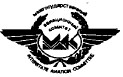  Авиационный Регистр Межгосударственного авиационного комитетаДИРЕКТИВА ЛЕТНОЙ ГОДНОСТИ18 марта 2014 года N 2014-55-01Применимость - самолеты Ту-204, Ту-214 и их модификации Государство Разработчика - Россия 01 ноября 2013г. при проведении технического обслуживания на самолете Ту-204-100Е заводской N 64042 а/к «Cubana de Aviacion» были обнаружены повреждения элементов конструкции стабилизатора в зоне стыка 0-ой нервюры и II лонжерона, которые при своем развитии в процессе дальнейшей эксплуатации могли привести к небезопасному состоянию самолета. Аналогичное повреждение элементов конструкции стабилизатора было обнаружено 08 января 2014г. на самолете Ту-204С N 64021 ООО «Авиастар - Ту».В связи с обнаруженными дефектами силами разработчика, изготовителей и эксплуатирующих организаций была оперативно организована проверка летающего парка самолетов типа Ту-204/Ту-214 различных модификаций, имеющих одинаковую конструкцию стабилизатора, по технологии, разработанной ОАО «Туполев».По состоянию на 18 марта 2014г. проверен весь летающий парк самолетов типа Ту-204/Ту-214 в Российской Федерации, а также 11 самолетов типа Ту-204, эксплуатируемых зарубежными авиакомпаниями.На самолетах типа Ту-214 производства ОАО «КАПО им. С.П.Горбунова» (проверено 16 самолетов) - замечаний нет. На самолетах типа Ту-204, производства ЗАО «Авиастар - СП», из проверенных 32 самолетов аналогичные повреждения элементов конструкции стабилизатора обнаружены еще на 6 самолетах. Эксплуатация самолетов, на которых обнаружены повреждения, остановлена Авиационными властями государств регистрации до выполнения ремонта и принятия Решений о продолжении эксплуатации.В «Техническом заключении по вопросу разрушения конструкции в районе стыка «0» нервюры и второго лонжерона на стабилизаторе самолетов семейства Ту-204», утвержденном ЗАО «Авиастар - СП» и ОАО «Туполев» 05 марта 2014г., установлено, что причиной выявленных разрушений являются отклонения в производстве от конструкторской и технологической документации Разработчика - ОАО «Туполев», приводящие к монтажным напряжениям в зоне стыка II-го лонжерона с 0-ой нервюрой.ОАО «Туполев» 24 февраля 2014г. утверждено «Обоснование возможности и условий дальнейшей эксплуатации самолетов Ту-204 и их модификаций, самолетов Ту-214 и их модификаций в связи с выявлением в эксплуатации дефектов конструкции стабилизатора».В «Обосновании» указаны условия дальнейшей эксплуатации самолетов, на которых по результатам проверки парка не было выявлено повреждений конструкции стабилизатора, заключающиеся в проведении периодического контроля состояния элементов конструкции стабилизатора на форме Ф 1 с первым контролем при достижении наработки 1000 полетов.Базируясь на «Обосновании» от 24 февраля 2014г., ОАО «Туполев» подготовило Техническое решение N 3-42.05Р по поддержанию летной годности парка самолетов типа Ту-204/Ту-214 и их модификаций, утвержденное ОАО «Туполев» 26 февраля 2014г. и согласованное ФГУП ГосНИИ ГА 26 февраля 2014г., а также Техническое решение N 7-42.05Р по поддержанию летной годности парка самолетов типа Ту-204, эксплуатирующихся в зарубежных авиакомпаниях, утвержденное ОАО «Туполев» 28 февраля 2014г.ОАО «Туполев» разработало Сервисные бюллетени по уточнению руководств по технической эксплуатации и регламентов технического обслуживания:- N 766-БЭ Руководство по технической эксплуатации и регламент технического обслуживания самолета Ту-204-300А;- N 949-БЭ Руководства по технической эксплуатации и регламенты технического обслуживания самолетов Ту-204-100, Ту-204С, Ту-204-300, Ту-204-100В, Ту-204-100С, Ту-204-300 (с N 64057);- N 949-БЭ-АБ Руководства по технической эксплуатации и регламенты технического обслуживания самолетов Ту-204-120, Ту-204-120С, Ту-204-120СЕ, Ту-204СЕ, Ту-204-100Е, Ту-204-100В, Ту-204-300 (для самолетов, эксплуатирующихся в зарубежных авиакомпаниях);- N 214-516-БЭ Уточнение Руководства по технической эксплуатации и регламента технического обслуживания самолета Ту-214.Сервисные бюллетени NN 766-БЭ, 949-БЭ, 214-516-БЭ утверждены ОАО «Туполев» и согласованы ФГУП ГосНИИ ГА.Сервисный бюллетень N 949-БЭ-АБ утвержден ОАО «Туполев».В соответствии с Авиационными правилами, Часть 39 (АП-39), п.39.13ПРЕДЛАГАЕМ:В эксплуатации самолетов Ту-204, Ту-214 и их модификаций:1. На самолетах, на которых по результатам проверки парка не было выявлено повреждений конструкции стабилизатора, руководствоваться Сервисными бюллетенями NN 766-БЭ, 949-БЭ, 949-БЭ-АБ, 214-516-БЭ по проведению периодического контроля состояния элементов конструкции стабилизатора на форме Ф 1 с первым контролем при достижении наработки 1000 полетов.2. На самолетах, на которых по результатам проведенной проверки парка были выявлены повреждения конструкции стабилизатора, в связи с чем эксплуатация которых была остановлена, выполнение работ по ремонту конструкции с целью допуска к дальнейшей эксплуатации проводить на основании технической документации Разработчика - ОАО «Туполев», которая должна быть разработана для каждого экземпляра самолета. Решение о продолжении эксплуатации каждого экземпляра самолета, на котором ремонт конструкции произведен, должно быть принято Авиационными властями государства регистрации.3. В случае выявления повреждений при проведении работ по контролю состояния элементов конструкции стабилизатора в соответствии с п. 1, эксплуатацию самолета остановить и незамедлительно проинформировать ОАО «Туполев» и Авиационные власти государства регистрации о выявленных повреждениях. Выполнение работ по ремонту конструкции с целью допуска к дальнейшей эксплуатации проводить на основании технической документации Разработчика - ОАО «Туполев», которая должна быть разработана для каждого экземпляра самолета. Решение о продолжении эксплуатации каждого экземпляра самолета, на котором ремонт конструкции произведен, должно быть принято Авиационными властями государства регистрации.4. По всем вопросам, связанным с техническим содержанием настоящей Директивы, необходимо обращаться в Дирекцию послепродажного обслуживания авиационной техники ОАО «Туполев» (тел. (499) 263-70-80).Приложения:1. Техническое решение N 3-42.05Р по поддержанию летной годности парка самолетов типа Ту-204/Ту-214 и их модификаций, утвержденное ОАО «Туполев» 26 февраля 2014г. и согласованное ФГУП ГосНИИ ГА 26 февраля 2014г.;2. Техническое решение N 7-42.05Р по поддержанию летной годности парка самолетов типа Ту-204, эксплуатирующихся в зарубежных авиакомпаниях, утвержденное ОАО «Туполев» 28 февраля 2014г.;3. Сервисный бюллетень N 766-БЭ Руководство по технической эксплуатации и регламент технического обслуживания самолета Ту-204-300А;4. Сервисный бюллетень N 949-БЭ Руководства по технической эксплуатации и регламенты технического обслуживания самолетов Ту-204-100, Ту- 204С, Ту-204-300, Ту-204-100В, Ту-204-100С, Ту-204-300 (с N 64057);5. Сервисный бюллетень N 949-БЭ-АБ Руководства по технической эксплуатации и регламенты технического обслуживания самолетов Ту-204-120, Ту- 204-120С, Ту-204-120СЕ, Ту-204СЕ, Ту-204-100Е, Ту-204-100В, Ту-204-300;6. Сервисный бюллетень N 214-516-БЭ Уточнение Руководства по технической эксплуатации и регламента технического обслуживания самолета Ту-214.Генеральный директор Авиарегистра МАК А.В. Донченко  ТЕХНИЧЕСКОЕ РЕШЕНИЕ № 3-42.05Р по поддержанию летной годности парка самолетов типа Ту-204 / Ту-214 и их модификаций 01 ноября 2013 г. при проведении технического обслуживания на самолете Ту-204-100Б N 64042 а/к «Cubana de Aviation» были обнаружены повреждения элементов конструкции стабилизатора в зоне стыка 0-ой нервюры и II лонжерона. Аналогичные повреждения элементов конструкции стабилизатора были обнаружены 08 января 2014г. на самолете Ту-204С N 64021 ООО «Авиастар-Ту».В связи с обнаруженными дефектами силами ЗАО «Авиастар-СП» и ОАО «КАПО им. С.П.Горбунова» была оперативно организована проверка летающего парка самолетов Ту-204 / Ту-214 различных модификаций по технологии, разработанной ОАО «Туполев».По состоянию на 06.02.2014г. проверен весь летающий парк самолетов типа Ту-204 / Ту-214 в Российской Федерации, а также ряд самолетов, эксплуатируемых зарубежными авиакомпаниями.На самолетах типа Ту-214 производства ОАО «КАПО им. С.П.Горбунова» (проверено 16 самолетов) - замечаний нет. На самолетах типа Ту-204, производства ЗАО «Авиастар-СП», из проверенных 23 самолетов, аналогичные повреждения элементов конструкции стабилизатора обнаружены еще на 5 самолетах. Эксплуатация самолетов, на которых обнаружены повреждения, остановлена до выполнения ремонта и принятия Авиационными властями государств регистрации Решений о продолжении эксплуатации.По результатам предварительного анализа полученных материалов осмотров причиной выявленных разрушений, по мнению ОАО «Туполев» и ЗАО «Авиастар-СП», является наличие монтажных напряжений при сборке в соединении деталей каркаса стабилизатора в районе 0-ой нервюры, из-за фактических условий сборки.На основании выполненного на парке ВС типа Ту-204 / Ту-214 объема работ, для самолетов с отсутствующими повреждениями элементов конструкции стабилизатора в зоне стыка 0-й нервюры и II-го лонжерона разработаны:- Обоснование возможности и условий дальнейшей эксплуатации самолетов Ту-204 и их модификаций, самолетов Ту-214 и их модификаций в связи с выявлением в эксплуатации дефектов конструкции стабилизатора.- Изменения в ЭД самолетов типа Ту-204 / Ту-214 и их модификаций, позволяющие проводить в процессе эксплуатации контроль состояния элементов конструкции стабилизатора для своевременного выявления данных дефектов.КОРРЕКТИРУЮЩИЕ ДЕЙСТВИЯ:Дальнейшую эксплуатацию самолетов типа ТУ-204/Ту-214 и их модификаций осуществлять по действующей ЭД с учетом технологии и периодичности осмотров элементов конструкции стабилизатора в зоне стыка 0-ой нервюры и II лонжерона, изложенных в сервисных бюллетенях:- N 949-БЭ, N76б-БЭ для самолета Ту-204 и его модификаций;- N 214-516-БЭ для самолета Ту-214 и его модификаций. ЛИСТ УТВЕРЖДЕНИЯ 1. Вводная частьПричина выпуска бюллетеня:Внесение изменений в Руководство по технической эксплуатации (РЭ) и в Регламент по техническому обслуживанию (РО) в связи с необходимостью осмотра стабилизатора в районе стыка II лонжерона и 0-ой нервюры.Эксплуатирующей организации самолета Ту-204-300А N 64010 провести изменения в РЭ согласно разделу 3 и в РО согласно разделу 4 данного бюллетеня.Выполнение работ по бюллетеню: По получении в эксплуатирующие организации (для самолетов с отсутствующими повреждениями элементов конструкции стабилизатора в зоне стыка 0-й нервюры и II-го лонжерона).Классификация конструктивного изменения - второстепенное.2. Краткое содержание изменений в Руководстве по технической эксплуатации и Регламенте технического обслуживания самолета Ту-204-300А2.1. Раздел 55 РЭ2.1.1. В подразделе 55-10-00 введена вновь ТК N 203 по осмотру стабилизатора в районе стыка II лонжерона и 0-ой нервюры.2.2. РО-20092.2.1. В раздел 4 введен осмотр стабилизатора в районе стыка II лонжерона и 0-ой нервюры.3. Проведение изменений в Руководстве по технической эксплуатации самолета Ту-204-300А3.1. Раздел 553.1.1. Перечень действующих страницСтр.1, 2 аннулироватьВвести взамен стр. 1,2 с датой Февр 7/14Ввести вновь стр. 3/4 с датой Февр 7/143.1.2. Подраздел 55-10-00Стр. 201/202 аннулироватьВвести взамен стр. 201/202 с датой Февр 7/14Ввести вновь стр. 209, 210, 211, 212, 213, 214, 215, 216, 217, 218, 219, 220 с датой Февр 7/144. Проведение изменений в Регламенте по техническому обслуживанию самолета Ту-204-300А4.1.1. Перечень действующих страницСтр. 1, 4 аннулироватьВвести взамен стр. 1,4 с датой Февр 12/144.1.2. Раздел 4Стр. 74 аннулироватьВвести взамен стр. 74 с датой Февр 12/145. Контроль проведенных изменений предприятием - РазработчикомЭКСПЛУАТИРУЮЩЕЙ ОРГАНИЗАЦИИ С ПОЛУЧЕНИЕМ НАСТОЯЩЕГО БЮЛЛЕТЕНЯ НЕОБХОДИМО В МЕСЯЧНЫЙ СРОК ПЕРЕДАТЬ НА ПРЕДПРИЯТИЕ - РАЗРАБОТЧИК ОАО «ТУПОЛЕВ» ПИСЬМЕННОЕ ПОДТВЕРЖДЕНИЕ О ПОЛУЧЕНИИ И ПРОВЕДЕНИИ ИЗМЕНЕНИЙ В РЭ и РО.ОСНОВАНИЕ: 1. Извещение Разработчика: 44.01 -РЭ-6672. Извещение Разработчика: 204-ЗООА-РО-111ПРИЛОЖЕНИЕ:Измененные страницы к РЭ и РО самолета Ту-204-300А:Раздел 55Раздел 4  ЛИСТ СОГЛАСОВАНИЯ  Ту-204-300 РУКОВОДСТВО ПО ТЕХНИЧЕСКОЙ ЭКСПЛУАТАЦИИ ПЕРЕЧЕНЬ ДЕЙСТВУЮЩИХ СТРАНИЦ  Ту-204-300 РУКОВОДСТВО ПО ТЕХНИЧЕСКОЙ ЭКСПЛУАТАЦИИ ПЕРЕЧЕНЬ ДЕЙСТВУЮЩИХ СТРАНИЦ  Ту-204-300 РУКОВОДСТВО ПО ТЕХНИЧЕСКОЙ ЭКСПЛУАТАЦИИ СТАБИЛИЗАТОР - ТЕХНОЛОГИЯ ОБСЛУЖИВАНИЯ Обслуживание стабилизатора изложено в следующих технологических картах: Ту-204-300 РУКОВОДСТВО ПО ТЕХНИЧЕСКОЙ ЭКСПЛУАТАЦИИ  Ту-204-300 РУКОВОДСТВО ПО ТЕХНИЧЕСКОЙ ЭКСПЛУАТАЦИИ 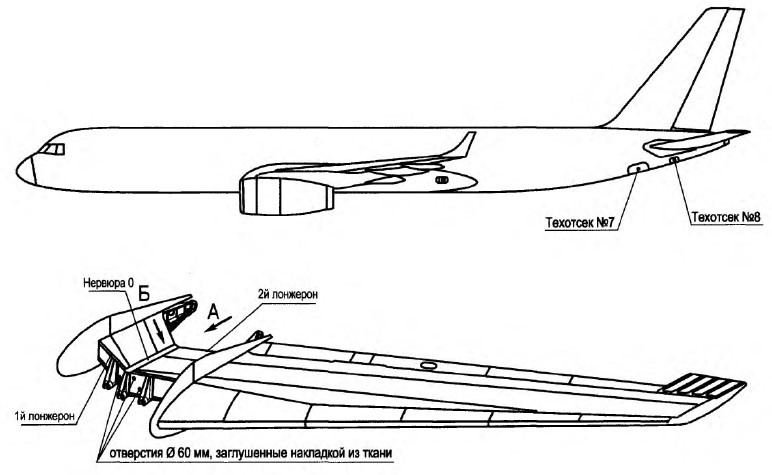  Зоны осмотра стабилизатора в районе стыка II лонжерона и 0-ой нервюры Рис. 201 (лист 1 из 5)  Ту-204-300 РУКОВОДСТВО ПО ТЕХНИЧЕСКОЙ ЭКСПЛУАТАЦИИ 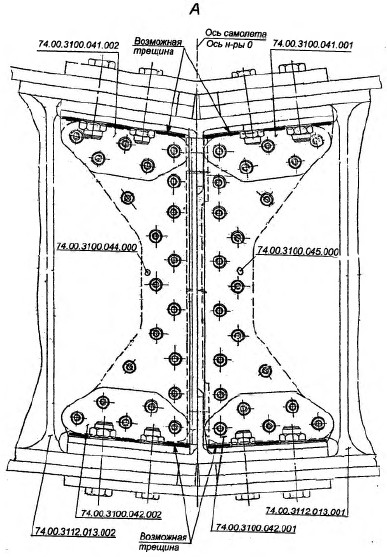  Зоны осмотра стабилизатора в районе стыка II лонжерона и 0-ой нервюры Рис. 201 (лист 2 из 5) Ту-204-300 РУКОВОДСТВО ПО ТЕХНИЧЕСКОЙ ЭКСПЛУАТАЦИИ 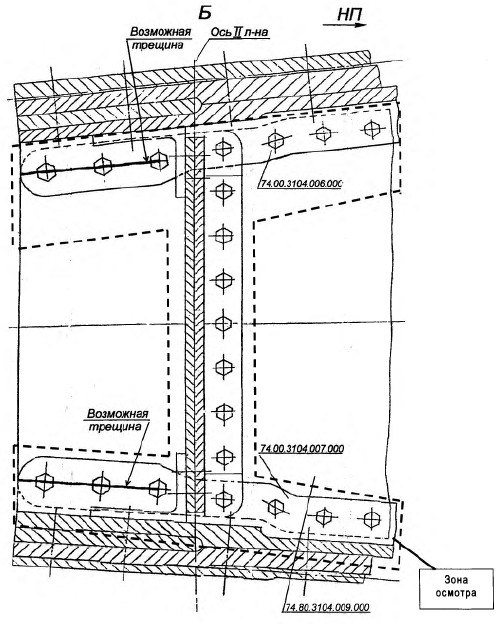  Зоны осмотра стабилизатора в районе стыка II лонжерона и 0-ой нервюры. Рис. 201 (лист 3 из 5) Ту-204-300 РУКОВОДСТВО ПО ТЕХНИЧЕСКОЙ ЭКСПЛУАТАЦИИ 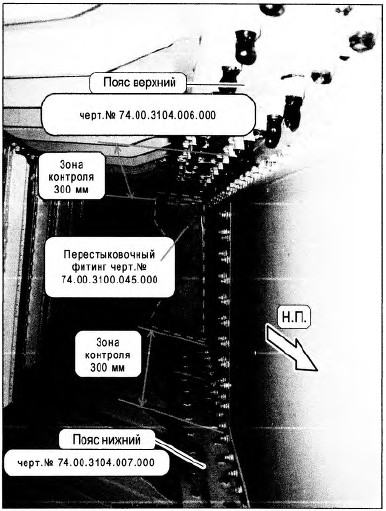  Зоны осмотра стабилизатора в районе стыка II лонжерона и 0-ой нервюры. Вид через технологические отверстия со стороны 7-го техотсека, слева. Рис. 201 (лист 4 из 5)  Ту-204-300 РУКОВОДСТВО ПО ТЕХНИЧЕСКОЙ ЭКСПЛУАТАЦИИ 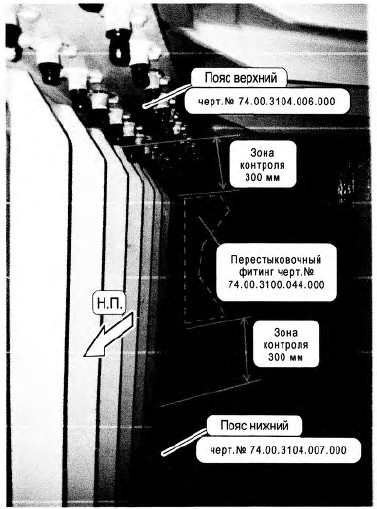  Зоны осмотра стабилизатора в районе стыка II лонжерона и 0-ой нервюры. Вид через технологические отверстия со стороны 7-го техотсека, справа. Рис. 201 (лист 5 из 5)  Ту-204-300 РУКОВОДСТВО ПО ТЕХНИЧЕСКОЙ ЭКСПЛУАТАЦИИ  Общий вид на 2-й лонжерон стабилизатора в зоне 0-й нервюры со стороны 8-го техотсека  2-й лонжерон стабилизатора в зоне 0-й нервюры Рис. 202  Ту-204-300 РУКОВОДСТВО ПО ТЕХНИЧЕСКОЙ ЭКСПЛУАТАЦИИ 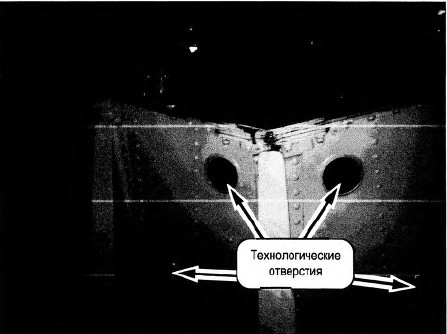  Общий вид на кессон и технологические отверстия со стороны 7-го техотсека Рис. 203  Ту-204-300 РУКОВОДСТВО ПО ТЕХНИЧЕСКОЙ ЭКСПЛУАТАЦИИ 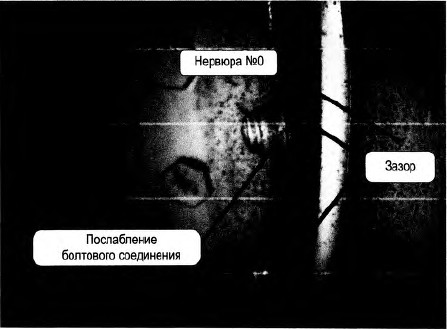  Пример послабления болтовых соединений Рис. 204  Ту-204-300 РУКОВОДСТВО ПО ТЕХНИЧЕСКОЙ ЭКСПЛУАТАЦИИ  Общий вид на 2-й лонжерон стабилизатора в зоне 0-й нервюры со стороны 8-го техотсека 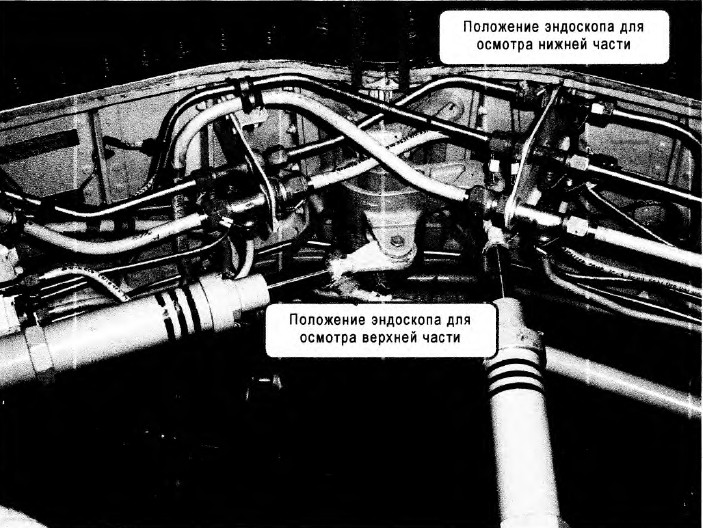  Общий вид на кессон со стороны 8-го техотсека. Рис. 205  Ту-204-300 РУКОВОДСТВО ПО ТЕХНИЧЕСКОЙ ЭКСПЛУАТАЦИИ  Ту-204-300 РУКОВОДСТВО ПО ТЕХНИЧЕСКОЙ ЭКСПЛУАТАЦИИ  Ту-204-300 РЕГЛАМЕНТ ТЕХНИЧЕСКОГО ОБСЛУЖИВАНИЯ ПЕРЕЧЕНЬ ДЕЙСТВУЮЩИХ СТРАНИЦ  Ту-204-300 РЕГЛАМЕНТ ТЕХНИЧЕСКОГО ОБСЛУЖИВАНИЯ ПЕРЕЧЕНЬ ДЕЙСТВУЮЩИХ СТРАНИЦ Ту-204-300 РЕГЛАМЕНТ ТЕХНИЧЕСКОГО ОБСЛУЖИВАНИЯ  ЛИСТ УТВЕРЖДЕНИЯ 1. Вводная частьПричина выпуска бюллетеня:Введение осмотра стабилизатора в районе стыка II лонжерона и 0-ой нервюры, в Руководство по технической эксплуатации (РЭ) и в Регламент технического обслуживания (РО).Классификация конструктивного изменения: второстепенное.Выполнение работ по бюллетеню: По получении в эксплуатирующие организации (для самолетов с отсутствующими повреждениями элементов конструкции стабилизатора в зоне стыка 0-й нервюры и II-го лонжерона).Эксплуатирующим организациям по принадлежности провести замену листов в РЭ на самолетах- Ту-204-100В: NN 64043, 64046, 64049, 64050 согласно пункту 4.- Ту-204-100С: NN 64051, 64052 согласно пункту 5.- Ту-204-100: NN 64016, 64017, 64018, 64019, 64020, 64022 согласно пункту 6,- Ту-204С: NN 64008, 64021, 64024, 64032 согласно пункту 7,- Ту-204-300: NN 64026, 64038, 64039, 64040, 64044, 64045 согласно пункту 8.- Ту-204-300 (с 64057): NN 64057, 64058 согласно пункту 9.Эксплуатирующим организациям по принадлежности провести замену листов в РО на самолетах:- Ty-204-100B (РО-2008): NN 64043, 64046, 64049, 64050 согласно пункту 10.- Ty-204-100C (РО-2009): NN 64051, 64052 согласно пункту 11.- Ту-204-100 (РО-2000): NN 64016, 64017, 64018, 64019, 64020, 64022 согласно пункту 12,- Ty-204C (РО-2007): NN 64008, 64021, 64024, 64032 согласно пункту 13,- Ту-204-300 (РО-2005): NN 64026, 64038, 64039, 64040, 64044, 64045 согласно пункту 14.- Ту-204-300 (с 64057) (Р0-2011): NN 64057, 64058 согласно пункту 15.2. Краткое содержание изменений в Руководстве по технической эксплуатации Ту-204-100, Ту-204С, Ту-204-300, Ту-204-100В, Ту-204-100С2.1. Раздел 55 (для самолетов Ту-204-100В, Ту-204-100С, Ту-204-300 (с N 64057))2.1.1. Подраздел 55-10-00Введена новая ТК N 203 «Осмотр стабилизатора в районе стыка II лонжерона и 0-ой нервюры»2.2. Раздел 055 - (для самолетов Ту-204-100, Ту-204С, Ту-204-300)2.2.1. Подраздел 055.10.00Введена новая ТК N 203 «Осмотр стабилизатора в районе стыка II лонжерона и 0-ой нервюры»3. Краткое содержание изменений в Регламенте технического обслуживания Ту-204-100, Ту-204С, Ту-204-300, Ту-204-100В, Ту-204-100С3.1. Р0-2008 (Ту-204-100В), РО-2009 (Ту-204-100С), РО-2011 (Ту-204-300 с 64057)3.1.1. В раздел 4 введен осмотр стабилизатора в районе стыка II лонжерона и 0-ой нервюры.3.2. РО-2000 (Ту-204-100), РО-2007 (Ту-204С), РО-2005 (Ту-204-300)3.2.1. В раздел 4 введен осмотр стабилизатора в районе стыка II лонжерона и 0-ой нервюры.4. Проведение изменений в Руководстве по технической эксплуатации самолета Ту-204-100В4.1. Раздел 554.1.1. Перечень действующих страницСтр. 1, 2 аннулировать.Взамен ввести стр. 1,2с датой Февр 7/14.4.1.2. Подраздел 55-10-00Стр. 201/202 аннулировать.Взамен ввести стр. 201/202 с датой Февр 7/14Ввести вновь стр. 209, 210, 211, 212, 213, 214, 215, 216, 217, 218, 219, 220 с датой Февр 7/14.5. Проведение изменений в Руководстве по технической эксплуатации самолета Ту-204-100С5.1. Раздел 555.1.1. Перечень действующих страницСтр. 1, 2 аннулировать.Взамен ввести стр. 1,2 с датой Февр 7/14.5.1.2. Подраздел 55-10-00Стр. 201/202 аннулировать.Взамен ввести стр. 201/202 с датой Февр 7/14Ввести вновь стр. 209, 210, 211, 212, 213, 214, 215, 216, 217, 218, 219, 220 с датой Февр 7/14.6. Проведение изменений в Руководстве по технической эксплуатации самолета Ту-204-1006.1. Раздел 0556.1.1. Перечень действующих страницСтр. 1, 2 аннулировать.Взамен ввести стр. 1, 2 с датой Февр 7/146.1.2. Подраздел 055.10.00Стр. 201/202 аннулировать.Взамен ввести стр. 201/202 с датой Февр 7/14Ввести вновь стр. 209, 210, 211, 212, 213, 214, 215, 216, 217, 218, 219, 220 с датой Февр 7/14.7. Проведение изменений в Руководстве по технической эксплуатации самолета Ту-204С7.1. Раздел 0557.1.1. Перечень действующих страницСтр. 1, 2 аннулировать.Взамен ввести стр. 1, 2 с датой Февр 7/14.7.1.2. Подраздел 055.10.00Стр. 201/202 аннулировать.Взамен ввести стр. 201/202 с датой Февр 7/14Ввести вновь стр. 209, 210, 211, 212, 213, 214, 215, 216, 217, 218, 219, 220 с датой Февр 7/14.8. Проведение изменений в Руководстве по технической эксплуатации самолета Ту-204-3008.1. Раздел 0558.1.1. Перечень действующих страницСтр. 1, 2 аннулировать.Взамен ввести стр. 1, 2 с датой Февр 7/14.8.1.2. Подраздел 055.10.00Стр. 201/202 аннулировать.Взамен ввести стр. 201/202 с датой Февр 7/14Ввести вновь стр. 209, 210, 211, 212, 213, 214, 215, 216, 217, 218, 219, 220 с датой Февр 7/14.9. Проведение изменений в Руководстве по технической эксплуатации самолета Ту-204-300 (с N 64057)9.1. Раздел 559.1.1. Перечень действующих страницСтр. 1, 2 аннулировать.Взамен ввести стр. 1, 2 с датой Февр 7/14.9.1.2. Подраздел 55-10-00Стр. 201/202 аннулировать.Взамен ввести стр. 201/202 с датой Февр 7/14Ввести вновь стр. 209, 210, 211, 212, 213, 214, 215, 216, 217, 218, 219, 220 с датой Февр 7/14.10. Проведение изменений в Р0-2008 (Ту-204-100В)10.1. Перечень действующих страницСтр. 1, 3 аннулировать.Взамен ввести стр. 1, 3 с датой Февр 7/1410.2. Раздел 4Стр. 69 аннулировать.Взамен ввести стр. 69 с датой Февр 7/1411. Проведение изменений в РО-2009 (Ту-204-100С)11.1. Перечень действующих страницСтр. 1, 3 аннулировать.Взамен ввести стр 1, 3 с датой Февр 7/1411.2. Раздел 4Стр. 72 аннулировать.Взамен ввести стр. 72 с датой Февр 7/1412. Проведение изменений в РО-2000 (Ту-204-100)12.1. Перечень действующих страницСтр. 1, 3 аннулировать.Взамен ввести стр. 1, 3 с датой Февр 7/1412.2. Раздел 4Стр. 60.1/60.2, 61 аннулировать.Взамен ввести стр. 60.1/60.2, 61 с датой Февр 7/1413. Проведение изменений в РО-2007 (Ту-204С)13.1. Перечень действующих страницСтр. 1, 4 аннулировать.Взамен ввести стр. 1, 4 с датой Февр 7/1413.2. Раздел 4Стр. 71, 72 аннулировать.Взамен ввести стр. 71, 72 с датой Февр 7/1414. Проведение изменений в РО-2005 (Ту-204-300)14.1. Перечень действующих страницСтр. 1, 4 аннулировать.Взамен ввести стр. 1, 4 с датой Февр 7/1414.2. Раздел 4Стр. 66.1/66.2, 67 аннулировать.Взамен ввести стр. 66.1/66.2, 67 с датой Февр 7/1415. Проведение изменений в РО-2011 (Ту-204-300 с 64057)15.1. Перечень действующих страницСтр. 1, 4 аннулировать.Взамен ввести стр. 1, 4 с датой Февр 7/1415.2. Раздел 4Стр. 74 аннулировать.Взамен ввести стр. 74 с датой Февр 7/1416. Регистрация изменений16.1. О проведенных по п.п. 4, 5, 6, 7, 8, 9 изменениях РЭ сделать запись в Листе регистрации изменений РЭ.16.2. О проведенных по п.п. 10, 11, 12, 13, 14, 15 изменениях РО сделать запись в Листе регистрации изменений РО.17. Контроль проведенных изменений предприятием изготовителемЭКСПЛУАТИРУЮЩЕЙ ОРГАНИЗАЦИИ С ПОЛУЧЕНИЕМ НАСТОЯЩЕГО БЮЛЛЕТЕНЯ НЕОБХОДИМО В МЕСЯЧНЫЙ СРОК ПЕРЕДАТЬ НА ПРЕДПРИЯТИЕ-ИЗГОТОВИТЕЛЬ ЗАО "АВИАСТАР-СП" ПИСЬМЕННОЕ ПОДТВЕРЖДЕНИЕ ПОЛУЧЕНИЯ И ПРОВЕДЕНИЯ ИЗМЕНЕНИЙ В РЭ И РО.Лист согласования Бюллетеня N 949-БЭ:ОАО «Туполев»Директор ДППО АТ ГиСН И.Г. АристарховНачальник ПКЦ «Прочность» К.А. ФедоровНачальник ПКЦ «Каркас» О.О. Катаев  ЛИСТ УТВЕРЖДЕНИЯ ВВОДНАЯ ЧАСТЬПричина выпуска бюллетеня:Введение осмотра стабилизатора в районе стыка II-го лонжерона и 0-й нервюры в Руководство по технической эксплуатации (РЭ) и в Регламент технического обслуживания (РО).Классификация конструктивного изменения: второстепенное.Распространение: На самолеты типа Ту-214.Выполнение работ по бюллетеню: По получении в эксплуатирующие организации, (для самолетов с отсутствующими повреждениями элементов конструкции стабилизатора в зоне стыка 0-й нервюры и II-го лонжерона).Описание: Выполнение Бюллетеня заключается в замене листов и введением новых листов в Руководстве по технической эксплуатации и в Регламенте технического обслуживания самолета Ту-214.Документы, подлежащие изменению: Руководство по технической эксплуатации и Регламент технического обслуживания самолета Ту-214.Указания по выполнению работ:1. В разделе 055 Руководства по технической эксплуатации самолета Ту-214 необходимо выполнить изменения:- стр. 1, 2 стр. 201/202 изъять, заменить на стр. 1, 2 стр. 201/202 с датой «Февр 5/14», прилагаемые к извещению N 214-РЭ055-840ф/12;- ввести стр. 209, 210, 211, 212, 213, 214, 215, 216, 217, 218, 219, 220, прилагаемые к извещению N 214-РЭ055-840ф/12.2. В Регламенте технического обслуживания самолета Ту-214 необходимо выполнить изменения:- страницы 1, 3, 68 изъять, заменить на страницы 1, 3, 68 с датой «Февр 5/14», прилагаемые к извещению N 214-РЭ055-840ф/17А (для самолетов, выполнивших работы по бюллетеню N 214-509-БЭ;- страницы 1, 3, 68 изъять, заменить на страницы 1, 3, 68 с датой «Февр 4/14», прилагаемые к извещению N 214-РО-841 ф/18 (для самолетов, не выполнивших работы по бюллетеню N 214-509-БЭ). Лист согласования Бюллетеня N 214-516-БЭ  Ту-214 РУКОВОДСТВО ПО ТЕХНИЧЕСКОЙ ЭКСПЛУАТАЦИИ ПЕРЕЧЕНЬ ДЕЙСТВУЮЩИХ СТРАНИЦ  Ту-214 РУКОВОДСТВО ПО ТЕХНИЧЕСКОЙ ЭКСПЛУАТАЦИИ ПЕРЕЧЕНЬ ДЕЙСТВУЮЩИХ СТРАНИЦ  Ту-214 РУКОВОДСТВО ПО ТЕХНИЧЕСКОЙ ЭКСПЛУАТАЦИИ СТАБИЛИЗАТОР - ТЕХНОЛОГИЯ ОБСЛУЖИВАНИЯ Обслуживание стабилизатора изложено в следующих технологических картах: Ту-214 РУКОВОДСТВО ПО ТЕХНИЧЕСКОЙ ЭКСПЛУАТАЦИИ  Ту-214 РУКОВОДСТВО ПО ТЕХНИЧЕСКОЙ ЭКСПЛУАТАЦИИ  Ту-214 РУКОВОДСТВО ПО ТЕХНИЧЕСКОЙ ЭКСПЛУАТАЦИИ 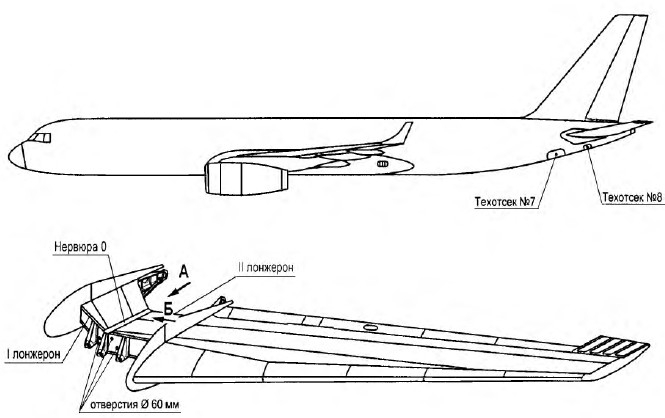  Зоны осмотра стабилизатора в районе стыка II лонжерона и 0-й нервюры Рис. 202 (лист 1 из 5)  Ту-214 РУКОВОДСТВО ПО ТЕХНИЧЕСКОЙ ЭКСПЛУАТАЦИИ 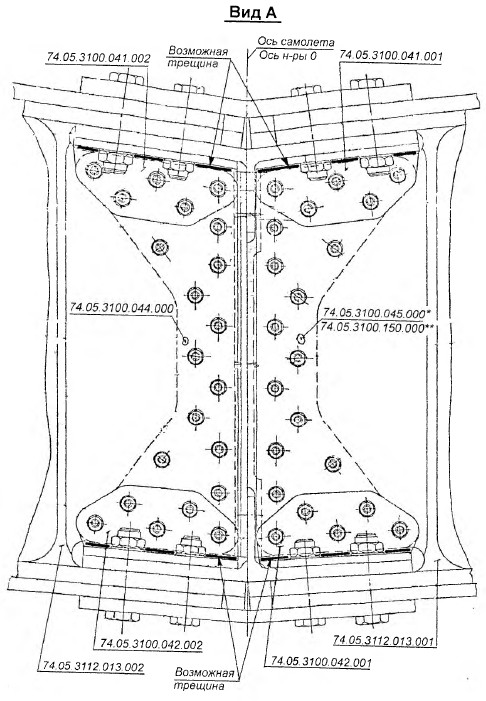 Зоны осмотра стабилизатора в районе стыка II лонжерона и 0-й нервюры Рис. 202 (лист 2 из 5)  Ту-214 РУКОВОДСТВО ПО ТЕХНИЧЕСКОЙ ЭКСПЛУАТАЦИИ 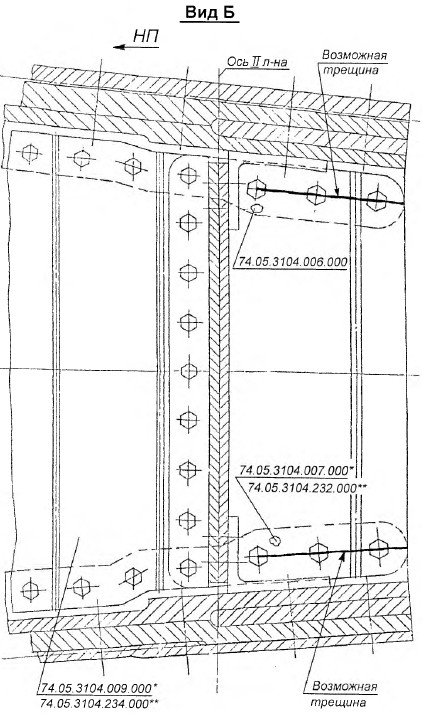  Зоны осмотра стабилизатора в районе стыка II лонжерона и 0-ой нервюры Рис. 202 (лист 3 из 5)  Ту-214 РУКОВОДСТВО ПО ТЕХНИЧЕСКОЙ ЭКСПЛУАТАЦИИ 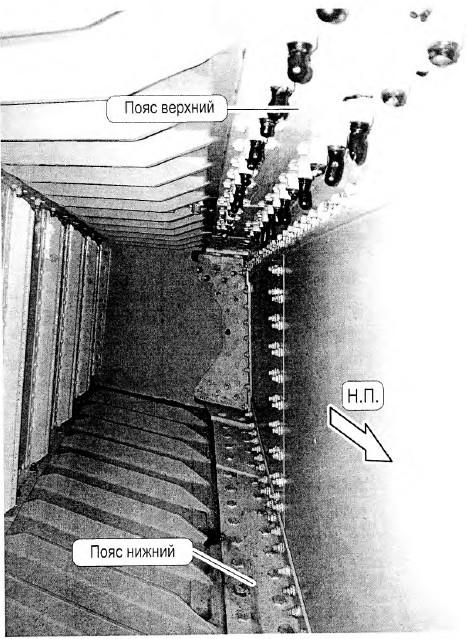  Зоны осмотра стабилизатора в районе стыка II лонжерона и 0-ой нервюры Рис. 202 (лист 4 из 5)  Ту-214 РУКОВОДСТВО ПО ТЕХНИЧЕСКОЙ ЭКСПЛУАТАЦИИ 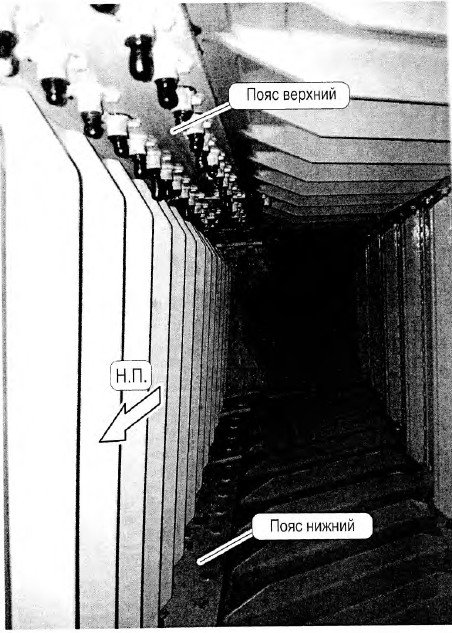  Зоны осмотра стабилизатора в районе стыка II лонжерона и 0-ой нервюры Рис. 202 (лист 5 из 5)  Ту-214 РУКОВОДСТВО ПО ТЕХНИЧЕСКОЙ ЭКСПЛУАТАЦИИ  Общий вид на II лонжерон стабилизатора в зоне 0-ой нервюры со стороны техотсека N 8 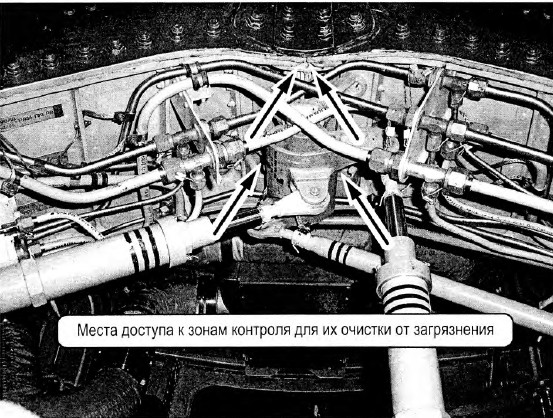  Примечание. Стрелками указаны места доступа к зонам контроля для их очистки от загрязнения  II лонжерон стабилизатора в зоне 0-ой нервюры Рис. 203  Ту-214 РУКОВОДСТВО ПО ТЕХНИЧЕСКОЙ ЭКСПЛУАТАЦИИ 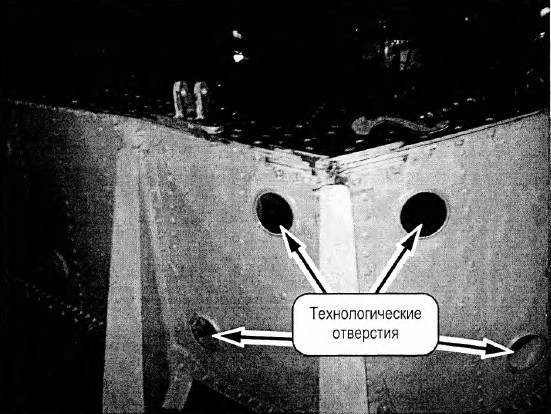  Общий вид на кессон и технологические отверстия со стороны техотсека N 7 Рис. 204  Ту-214 РУКОВОДСТВО ПО ТЕХНИЧЕСКОЙ ЭКСПЛУАТАЦИИ 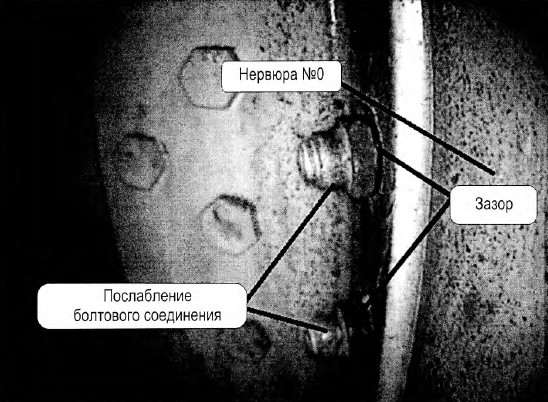  Пример ослабления болтовых соединений Рис. 205  Ту-214 РУКОВОДСТВО ПО ТЕХНИЧЕСКОЙ ЭКСПЛУАТАЦИИ 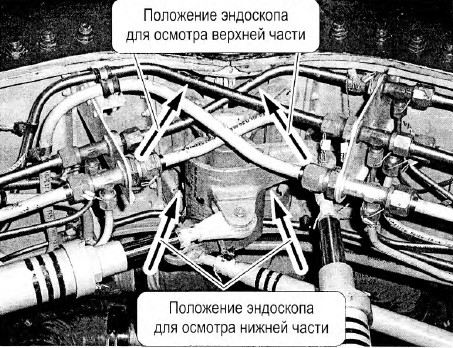  Общий вид на кессон со стороны техотсека N 8 Рис. 206  Ту-214 РУКОВОДСТВО ПО ТЕХНИЧЕСКОЙ ЭКСПЛУАТАЦИИ Ту-214 РЕГЛАМЕНТ ТЕХНИЧЕСКОГО ОБСЛУЖИВАНИЯ ПЕРЕЧЕНЬ ДЕЙСТВУЮЩИХ СТРАНИЦ  Ту-214 РЕГЛАМЕНТ ТЕХНИЧЕСКОГО ОБСЛУЖИВАНИЯ ПЕРЕЧЕНЬ ДЕЙСТВУЮЩИХ СТРАНИЦ  Ту-214 РЕГЛАМЕНТ ТЕХНИЧЕСКОГО ОБСЛУЖИВАНИЯ Ту-214 РЕГЛАМЕНТ ТЕХНИЧЕСКОГО ОБСЛУЖИВАНИЯ ПЕРЕЧЕНЬ ДЕЙСТВУЮЩИХ СТРАНИЦ Ту-214 РЕГЛАМЕНТ ТЕХНИЧЕСКОГО ОБСЛУЖИВАНИЯ ПЕРЕЧЕНЬ ДЕЙСТВУЮЩИХ СТРАНИЦ  Ту-214 РЕГЛАМЕНТ ТЕХНИЧЕСКОГО ОБСЛУЖИВАНИЯ МИНИСТЕРСТВО ТРАНСПОРТА РОССИЙСКОЙ ФЕДЕРАЦИИ (МИНТРАНС РОССИИ)ФЕДЕРАЛЬНОЕ АГЕНТСТВО ВОЗДУШНОГО ТРАНСПОРТА (РОСАВИАЦИЯ)25.03.2014 г. № 03.02-318Руководителям межрегиональных территориальных управлений воздушного транспорта Росавиации Руководителям авиакомпаний МЕЖГОСУДАРСТВЕННЫЙ АВИАЦИОННЫЙ КОМИТЕТАВИАЦИОННЫЙ РЕГИСТР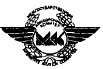 INTERSTATE AVIATION COMMITTEEAVIATION REGISTERРоссия, 119017, Москва, ул. Большая Ордынка, д.22/2/1 Факс: (7495) 953-34-51 Телефон: (7495) 951-60-13 20.03.2014 N 06.09-681 Россия, 119017, Москва, ул. Большая Ордынка, д.22/2/1 Факс: (7495) 953-34-51 Телефон: (7495) 951-60-13 20.03.2014 N 06.09-681 Россия, 119017, Москва, ул. Большая Ордынка, д.22/2/1 Факс: (7495) 953-34-51 Телефон: (7495) 951-60-13 20.03.2014 N 06.09-681 Bolshaya Ordynka, 22/2/1, Moscow, 119017, Russia Fax: (7495) 953-34-51 TeIephone:(7495) 951-60-13Начальнику Управления поддержания летной годности воздушных судов Федерального Агентства воздушного транспорта М.В. Буланову Начальнику Управления поддержания летной годности воздушных судов Федерального Агентства воздушного транспорта М.В. Буланову 125993, г. Москва, Ленинградский пр., д.37 Факс:8 (499) 231-55-35 125993, г. Москва, Ленинградский пр., д.37 Факс:8 (499) 231-55-35 Корректирующие действия, изложенные в настоящей Директиве легкой годности, являются обязательными. Ни один эксплуатант не может эксплуатировать экземпляр воздушного судна, на который распространяется действие настоящей Директивы летной годности, иначе, как в соответствии с требованиями этой Директивы. СОГЛАСОВАНО Генеральный директор ГосНИИ ГА Шапкин В.С. 26.02.2014 г. УТВЕРЖДАЮ Главный конструктор ОАО «Туполев» Кабатов И.С. 26.02.2014 г. Зам. начальника отдела НЦ ПЛГ ГосНИИ ГА А.В. Семин1-й Зам. Главного конструктора ОАО «Туполев» О.Ю. АлашеевДиректор ДППО АТ ГиСН ОАО «Туполев» И.Г. Аристархов 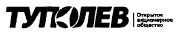 Открытое Акционерное общество «Туполев» Набережная Академика Туполева, д. 17 Москва, а/я 20, 105005 тел.: (499) 263-75-00 факс: (499) 261-71-41, (499) 261-08-68 E-mail: tu-support@tupolev.ruОткрытое Акционерное общество «Туполев» Набережная Академика Туполева, д. 17 Москва, а/я 20, 105005 тел.: (499) 263-75-00 факс: (499) 261-71-41, (499) 261-08-68 E-mail: tu-support@tupolev.ruСЕРВИСНЫЙ БЮЛЛЕТЕНЬ Номер: N 766-БЭ Изменение: Дата: ОБЯЗАТЕЛЬНЫЙсамолет Ту-204-300А ПРЕДМЕТ БЮЛЛЕТЕНЯ: -Руководство по технической эксплуатации Раздел 55 - введение осмотра стабилизатора в районе стыка II лонжерона и 0-ой нервюры. -Регламент по техническому обслуживанию (РО-2009) Раздел: 4 - введение осмотра стабилизатора в районе стыка II лонжерона и 0-ой нервюры. ВВЕСТИ В ДЕЙСТВИЕ Начальник Управления поддержания летной годности ВС Росавиации М.В. Буланов 24.03.2014 г.УТВЕРЖДАЮ Главный конструктор ОАО «Туполев» И.С. Кабатов 2014 г.УТВЕРЖДАЮ Главный конструктор ОАО «Туполев» И.С. Кабатов 2014 г.СОГЛАСОВАНО Руководитель независимой инспекции (155 ВП МО РФ) В.В. Королев 2014 г. СОГЛАСОВАНО: Зам. Генерального директора ФГУП ГосНИИ ГА Громов М.С. 26.02.2014г.СОГЛАСОВАНО: Зам. Генерального директора ФГУП ГосНИИ ГА Громов М.С. 26.02.2014г.ОБОЗНАЧЕНИЕ БЮЛЛЕТЕНЯ НОМЕР: N 766-БЭ ИЗМЕНЕНИЕ: ДАТА: самолет Ту-204-300А самолет Ту-204-300А ПРЕДМЕТ БЮЛЛЕТЕНЯ: - Руководство по технической эксплуатации Раздел 55 - введение осмотра стабилизатора в районе стыка II лонжерона и 0-ой нервюры. - Руководство по технической эксплуатации Раздел 55 - введение осмотра стабилизатора в районе стыка II лонжерона и 0-ой нервюры. - Регламент по техническому обслуживанию (РО-2009) Раздел: 4 - введение осмотра стабилизатора в районе стыка II лонжерона и 0-ой нервюры.- Регламент по техническому обслуживанию (РО-2009) Раздел: 4 - введение осмотра стабилизатора в районе стыка II лонжерона и 0-ой нервюры.БЮЛЛЕТЕНЬ N 766-БЭ Стр. 2 из 3 БЮЛЛЕТЕНЬ N 766-БЭ Стр. 3 из 3 БЮЛЛЕТЕНЬ N 766-БЭСтр. 4 из 4 от ОАО «ТУПОЛЕВ» от УФ КБ ОАО «ТУПОЛЕВ» Зам. Директора по ППО АТ ГиСН ОАО «Туполев» И.Г. Аристархов 10.02.2014 г.Директор УФ КБ ОАО «Туполев» С.Г. Рыжаков 07.02.2014г. СОГЛАСОВАНО: Представитель 155 ВП МО РФ Н.Ф. Фоминых 07.02.2014г.СОГЛАСОВАНО: Начальник бригады «Эксплуатация АТ» Г.Г. Бугор 07.02.2014г.РАЗРАБОТАЛИ: Начальник бригады «ЭД» С.Р. Хусаинов 07.02.2014г.Исполнитель: О.А. Спицына 07.02.2014г. УФКБ ОАО УФКБ ОАО УФКБ ОАО ИЗВЕЩЕНИЕ N 44.01-РЭ-667 ИЗВЕЩЕНИЕ N 44.01-РЭ-667 ИЗВЕЩЕНИЕ N 44.01-РЭ-667 ИЗВЕЩЕНИЕ N 44.01-РЭ-667 ИЗВЕЩЕНИЕ N 44.01-РЭ-667 ИЗВЕЩЕНИЕ N 44.01-РЭ-667 ИЗВЕЩЕНИЕ N 44.01-РЭ-667 Лист Лист Листов "Туполев" "Туполев" "Туполев" об изменении ЭД об изменении ЭД об изменении ЭД об изменении ЭД об изменении ЭД об изменении ЭД об изменении ЭД 1 1 1 Бригада 12 Бригада 12 Бригада 12 Наименование изменяемой ЭД Наименование изменяемой ЭД Наименование изменяемой ЭД Руководство по технической эксплуатации самолета Ту-204-300А Руководство по технической эксплуатации самолета Ту-204-300А Руководство по технической эксплуатации самолета Ту-204-300А Руководство по технической эксплуатации самолета Ту-204-300А Руководство по технической эксплуатации самолета Ту-204-300А Руководство по технической эксплуатации самолета Ту-204-300А Руководство по технической эксплуатации самолета Ту-204-300А Причина Причина Причина Уточнение РЭ в связи с осмотром стабилизатора в районе стыка II л-на и 0-ой нервюры Уточнение РЭ в связи с осмотром стабилизатора в районе стыка II л-на и 0-ой нервюры Уточнение РЭ в связи с осмотром стабилизатора в районе стыка II л-на и 0-ой нервюры Уточнение РЭ в связи с осмотром стабилизатора в районе стыка II л-на и 0-ой нервюры Уточнение РЭ в связи с осмотром стабилизатора в районе стыка II л-на и 0-ой нервюры Уточнение РЭ в связи с осмотром стабилизатора в районе стыка II л-на и 0-ой нервюры Уточнение РЭ в связи с осмотром стабилизатора в районе стыка II л-на и 0-ой нервюры Уточнение РЭ в связи с осмотром стабилизатора в районе стыка II л-на и 0-ой нервюры Уточнение РЭ в связи с осмотром стабилизатора в районе стыка II л-на и 0-ой нервюры Уточнение РЭ в связи с осмотром стабилизатора в районе стыка II л-на и 0-ой нервюры Содержание измененияСодержание измененияСодержание измененияСодержание измененияСодержание измененияСодержание измененияСодержание измененияСодержание измененияСодержание измененияСодержание измененияСамолет Ту-204-300А Самолет Ту-204-300А Самолет Ту-204-300А Самолет Ту-204-300А Самолет Ту-204-300А Самолет Ту-204-300А Самолет Ту-204-300А Самолет Ту-204-300А Самолет Ту-204-300А Самолет Ту-204-300А Самолет Ту-204-300А Самолет Ту-204-300А С получением настоящего Извещения необходимо: С получением настоящего Извещения необходимо: С получением настоящего Извещения необходимо: С получением настоящего Извещения необходимо: С получением настоящего Извещения необходимо: С получением настоящего Извещения необходимо: С получением настоящего Извещения необходимо: С получением настоящего Извещения необходимо: С получением настоящего Извещения необходимо: С получением настоящего Извещения необходимо: С получением настоящего Извещения необходимо: С получением настоящего Извещения необходимо: 1. Произвести замену страниц на прилагаемую с датой Февр 7/14: Подраздел 55-00-00 ПДС стр. 1, 2. Подраздел 55-10-00 стр. 201/202;Произвести замену страниц на прилагаемую с датой Февр 7/14: Подраздел 55-00-00 ПДС стр. 1, 2. Подраздел 55-10-00 стр. 201/202;Произвести замену страниц на прилагаемую с датой Февр 7/14: Подраздел 55-00-00 ПДС стр. 1, 2. Подраздел 55-10-00 стр. 201/202;Произвести замену страниц на прилагаемую с датой Февр 7/14: Подраздел 55-00-00 ПДС стр. 1, 2. Подраздел 55-10-00 стр. 201/202;Произвести замену страниц на прилагаемую с датой Февр 7/14: Подраздел 55-00-00 ПДС стр. 1, 2. Подраздел 55-10-00 стр. 201/202;Произвести замену страниц на прилагаемую с датой Февр 7/14: Подраздел 55-00-00 ПДС стр. 1, 2. Подраздел 55-10-00 стр. 201/202;Произвести замену страниц на прилагаемую с датой Февр 7/14: Подраздел 55-00-00 ПДС стр. 1, 2. Подраздел 55-10-00 стр. 201/202;Произвести замену страниц на прилагаемую с датой Февр 7/14: Подраздел 55-00-00 ПДС стр. 1, 2. Подраздел 55-10-00 стр. 201/202;Произвести замену страниц на прилагаемую с датой Февр 7/14: Подраздел 55-00-00 ПДС стр. 1, 2. Подраздел 55-10-00 стр. 201/202;Произвести замену страниц на прилагаемую с датой Февр 7/14: Подраздел 55-00-00 ПДС стр. 1, 2. Подраздел 55-10-00 стр. 201/202;Произвести замену страниц на прилагаемую с датой Февр 7/14: Подраздел 55-00-00 ПДС стр. 1, 2. Подраздел 55-10-00 стр. 201/202;Произвести замену страниц на прилагаемую с датой Февр 7/14: Подраздел 55-00-00 ПДС стр. 1, 2. Подраздел 55-10-00 стр. 201/202;2. Ввести вновь страницы на прилагаемые с датой Февр 7/14: Подраздел 55-00-00 ПДС стр. 3/4 Подраздел 55-10-00 стр. 209, 210, 211, 212, 213, 214, 215, 216, 217, 218, 219, 220.Ввести вновь страницы на прилагаемые с датой Февр 7/14: Подраздел 55-00-00 ПДС стр. 3/4 Подраздел 55-10-00 стр. 209, 210, 211, 212, 213, 214, 215, 216, 217, 218, 219, 220.Ввести вновь страницы на прилагаемые с датой Февр 7/14: Подраздел 55-00-00 ПДС стр. 3/4 Подраздел 55-10-00 стр. 209, 210, 211, 212, 213, 214, 215, 216, 217, 218, 219, 220.Ввести вновь страницы на прилагаемые с датой Февр 7/14: Подраздел 55-00-00 ПДС стр. 3/4 Подраздел 55-10-00 стр. 209, 210, 211, 212, 213, 214, 215, 216, 217, 218, 219, 220.Ввести вновь страницы на прилагаемые с датой Февр 7/14: Подраздел 55-00-00 ПДС стр. 3/4 Подраздел 55-10-00 стр. 209, 210, 211, 212, 213, 214, 215, 216, 217, 218, 219, 220.Ввести вновь страницы на прилагаемые с датой Февр 7/14: Подраздел 55-00-00 ПДС стр. 3/4 Подраздел 55-10-00 стр. 209, 210, 211, 212, 213, 214, 215, 216, 217, 218, 219, 220.Ввести вновь страницы на прилагаемые с датой Февр 7/14: Подраздел 55-00-00 ПДС стр. 3/4 Подраздел 55-10-00 стр. 209, 210, 211, 212, 213, 214, 215, 216, 217, 218, 219, 220.Ввести вновь страницы на прилагаемые с датой Февр 7/14: Подраздел 55-00-00 ПДС стр. 3/4 Подраздел 55-10-00 стр. 209, 210, 211, 212, 213, 214, 215, 216, 217, 218, 219, 220.Ввести вновь страницы на прилагаемые с датой Февр 7/14: Подраздел 55-00-00 ПДС стр. 3/4 Подраздел 55-10-00 стр. 209, 210, 211, 212, 213, 214, 215, 216, 217, 218, 219, 220.Ввести вновь страницы на прилагаемые с датой Февр 7/14: Подраздел 55-00-00 ПДС стр. 3/4 Подраздел 55-10-00 стр. 209, 210, 211, 212, 213, 214, 215, 216, 217, 218, 219, 220.Ввести вновь страницы на прилагаемые с датой Февр 7/14: Подраздел 55-00-00 ПДС стр. 3/4 Подраздел 55-10-00 стр. 209, 210, 211, 212, 213, 214, 215, 216, 217, 218, 219, 220.Ввести вновь страницы на прилагаемые с датой Февр 7/14: Подраздел 55-00-00 ПДС стр. 3/4 Подраздел 55-10-00 стр. 209, 210, 211, 212, 213, 214, 215, 216, 217, 218, 219, 220.3. Уточнить Перечень действующих страницУточнить Перечень действующих страницУточнить Перечень действующих страницУточнить Перечень действующих страницУточнить Перечень действующих страницУточнить Перечень действующих страницУточнить Перечень действующих страницУточнить Перечень действующих страницУточнить Перечень действующих страницУточнить Перечень действующих страницУточнить Перечень действующих страницУточнить Перечень действующих страниц4. Сделать запись в Листе регистрации изменений о проведенных изменениях.Сделать запись в Листе регистрации изменений о проведенных изменениях.Сделать запись в Листе регистрации изменений о проведенных изменениях.Сделать запись в Листе регистрации изменений о проведенных изменениях.Сделать запись в Листе регистрации изменений о проведенных изменениях.Сделать запись в Листе регистрации изменений о проведенных изменениях.Сделать запись в Листе регистрации изменений о проведенных изменениях.Сделать запись в Листе регистрации изменений о проведенных изменениях.Сделать запись в Листе регистрации изменений о проведенных изменениях.Сделать запись в Листе регистрации изменений о проведенных изменениях.Сделать запись в Листе регистрации изменений о проведенных изменениях.Сделать запись в Листе регистрации изменений о проведенных изменениях.Основание Основание Основание Основание Основание Применяемость Применяемость Применяемость Применяемость Разослать Разослать Разослать Разослать Указание Гл.конструктора Указание Гл.конструктора Указание Гл.конструктора Указание Гл.конструктора Указание Гл.конструктора Ту-204-300А Ту-204-300А Ту-204-300А Ту-204-300А Приложение Приложение Приложение Приложение на 13 листах на 13 листах на 13 листах на 13 листах Составил Составил Проверил Проверил Проверил Согласовано Согласовано Согласовано Согласовано Утвердил Утвердил Согласовано Согласовано Должность Должность Должность Должность Инж-констр Инж-констр Нач. бригады Нач. бригады Нач. бригады Нач.Бр.2 Нач.Бр.2 H. контр H. контр Зам. Гл. конструктора Зам. Гл. конструктора 155 ВП 155 ВП Фамилия Фамилия Фамилия Фамилия Гриценко Гриценко Хусаинов Хусаинов Хусаинов Куров Куров Денисова Денисова Рыжаков Рыжаков Фоминых Фоминых Подпись Подпись Подпись Подпись Дата Дата Дата Дата 07.02.14 07.02.14 07.02.14 07.02.14 07.02.14 07.02.14 07.02.14 07.02.14 07.02.14 07.02.14 07.02.14 07.02.14 07.02.14 Подлинник исправил Подлинник исправил Подлинник исправил Подлинник исправил Контр. копию исправил Контр. копию исправил Контр. копию исправил Раздел, Раздел, подраздел, Стр. Дата подраздел, Стр. Дата пункт пункт Титульный лист - 2011 г. 55-00-00 213 Май 25/11 214 Май 25/11 Введение 1 Май 25/11 215 Май 25/11 2 Май 25/11 216 Май 25/11 3/4 Май 25/11 217 Май 25/11 218 Май 25/11 Шмуцтитул - - 219 Май 25/11 220 Май 25/11 Лист 1 Май 25/11 221 Май 25/11 регистрации 2 Май 25/11 222 Май 25/11 изменений 55-10-00 1 Май 25/11 2 Май 25/11 Перечень 1 Февр 7/14 3 Май 25/11 действующих 2 Февр 7/14 4 Май 25/11 страниц 3/4 Май 25/11 5 Май 25/11 6 Май 25/11 Содержание 1/2 Май 25/11 7/8 Май 25/11 201/202 Февр 7/14 55-00-00 1 Май 25/11 203/204 Май 25/11 2 Май 25/11 205 Май 25/11 201/202 Май 25/11 206 Май 25/11 203 Май 25/11 207/208 Май 25/11 204 Май 25/11 209 Февр 7/14 205 Май 25/11 210 Февр 7/14 206 Май 25/11 211 Февр 7/14 207 Май 25/11 212 Февр 7/14 208 Май 25/11 213 Февр 7/14 209 Май 25/11 214 Февр 7/14 210 Май 25/11 215 Февр 7/14 211 Май 25/11 216 Февр 7/14 212 Май 25/11 217 Февр 7/14 ДЕЙСТВИТЕЛЬНО: ДЛЯ САМОЛЕТОВ С N 057 55-00-00 ПЕРЕЧЕНЬ ДЕЙСТВУЮЩИХ СТРАНИЦ Стр. 1 Февр 7/14 Раздел, Раздел, подраздел, Стр. Дата подраздел, Стр. Дата пункт пункт 55-10-00 218 Февр 7/14 55-30-00 1 Май 25/11 219 Февр 7/14 2 Май 25/11 220 Февр 7/14 3 Май 25/11 4 Май 25/11 55-20-00 1 Май 25/11 5/6 Май 25/11 2 Май 25/11 3 Май 25/11 201/202 Май 25/11 4 Май 25/11 203 Май 25/11 5/6 Май 25/11 204 Май 25/11 205 Май 25/11 201/202 Май 25/11 206 Май 25/11 203 Май 25/11 207 Май 25/11 204 Май 25/11 208 Май 25/11 205 Май 25/11 209 Май 25/11 206 Май 25/11 210 Май 25/11 207 Май 25/11 211/212 Май 25/11 208 Май 25/11 401 Май 25/11 401 Май 25/11 402 Май 25/11 402 Май 25/11 403/404 Май 25/11 403 Май 25/11 405 Май 25/11 404 Май 25/11 406 Май 25/11 405 Май 25/11 407 Май 25/11 406 Май 25/11 408 Май 25/11 407 Май 25/11 408 Май 25/11 409/410 Май 25/11 ДЕЙСТВИТЕЛЬНО: ДЛЯ САМОЛЕТОВ С N 057 55-00-00 ПЕРЕЧЕНЬ ДЕЙСТВУЮЩИХ СТРАНИЦ Стр. 2 Февр 7/14 Наименование N ТК Пункт РО Стр. Осмотр и смазка узлов навески стабилизатора 201 55-10-00-01 203/204 Контроль верхних панелей центроплана стабилизатора, включая зону между нервюрами 3-3 в техническом отсеке N 7 202 55-10-00-02 205 - 207/208 Осмотр стабилизатора в районе стыка II л-на и 0-ой нервюры 203 55-10-00-03 209 - 220 Демонтаж и монтаж крышек люков 323.3А, 323.3Б, 323.3В, 323.3Г, 323.3Д, 323.3Е, 333.3А, 333.3Б, 333.3В, 333.3Г, 333.3Д, 333.3Е 401 401-402 ДЕЙСТВИТЕЛЬНО: ДЛЯ САМОЛЕТОВ С N 057 55-10-00 Стр. 201/202 Февр 7/14 К РО Ту-204-300 ТЕХНОЛОГИЧЕСКАЯ КАРТА N 203 На страницах 209 - 220 Пункт РО 55-10-00-03 Наименование работы: Осмотр стабилизатора в районе стыка II л-на и 0-ой нервюры Трудоемкость 2,0 (чел. ч) Содержание операции и технические требования (ТТ)Содержание операции и технические требования (ТТ)Работы, выполняемые при отклонении от ТТ 1. ИСХОДНЫЕ ДАННЫЕ ТЕХНОЛОГИЧЕСКОГО ЗАДАНИЯ 1. ИСХОДНЫЕ ДАННЫЕ ТЕХНОЛОГИЧЕСКОГО ЗАДАНИЯ 1.1. Материал контролируемой конструкции: 1.1. Материал контролируемой конструкции: - перестыковочные уголки по верхнему поясу II л-на (74.00.3100.041.001/.002) - 1163Т; - перестыковочные уголки по верхнему поясу II л-на (74.00.3100.041.001/.002) - 1163Т; - перестыковочные уголки по нижнему поясу II л-на (74.00.3100.042.001/.002) - 1 163Т; - перестыковочные уголки по нижнему поясу II л-на (74.00.3100.042.001/.002) - 1 163Т; - корневая часть II л-на (74.00.3112.013.001/.002) - АК6Т; - корневая часть II л-на (74.00.3112.013.001/.002) - АК6Т; - верхний пояс 0-ой нервюры (74.00.3104.006.000) - 1163Т; - верхний пояс 0-ой нервюры (74.00.3104.006.000) - 1163Т; - нижний пояс 0-ой нервюры (74.00.3104.007.000) - 1163Т. - нижний пояс 0-ой нервюры (74.00.3104.007.000) - 1163Т. 1.2. Метод неразрушающего контроля (НК) - визуально-оптический. 1.2. Метод неразрушающего контроля (НК) - визуально-оптический. 2. ПОДГОТОВИТЕЛЬНЫЕ РАБОТЫ 2. ПОДГОТОВИТЕЛЬНЫЕ РАБОТЫ 2.1. Открыть люк технического отсека N 7 (910.3Б) и люк технического отсека N 8 (910.3В) (рис. 201) 2.1. Открыть люк технического отсека N 7 (910.3Б) и люк технического отсека N 8 (910.3В) (рис. 201) 2.2. Подготовительные работы в тех. отсеке N 8: 2.2. Подготовительные работы в тех. отсеке N 8: 2.2.1. Расконтрите, отверните гайки-барашки крепления патрубка сброса воздуха линии продувки ВВТ 6719-01. Снимите патрубок сброса воздуха с фланца ВВТ 6719-01. 2.2.1. Расконтрите, отверните гайки-барашки крепления патрубка сброса воздуха линии продувки ВВТ 6719-01. Снимите патрубок сброса воздуха с фланца ВВТ 6719-01. 2.2.2. Очистить контролируемую поверхность от загрязнений с помощью волосяной кисти, смоченной в нефрас С2-80/120 с антистатической присадкой Сигбол в концентрации 0,025%, протереть поверхность насухо хлопчатобумажными салфетками (ТК N 203, 020.00.01) (рис. 202). 2.2.2. Очистить контролируемую поверхность от загрязнений с помощью волосяной кисти, смоченной в нефрас С2-80/120 с антистатической присадкой Сигбол в концентрации 0,025%, протереть поверхность насухо хлопчатобумажными салфетками (ТК N 203, 020.00.01) (рис. 202). 2.2.3. Обеспечить освещенность контролируемой зоны переносными лампами на 27В и светодиодным фонарем. 2.2.3. Обеспечить освещенность контролируемой зоны переносными лампами на 27В и светодиодным фонарем. ДЕЙСТВИТЕЛЬНО: ДЛЯ САМОЛЕТОВ С N 057 55-10-00 Стр. 209 Февр 7/14 55-10-00 Стр. 210 Февр 7/14 55-10-00 Стр. 211 Февр 7/14 55-10-00 Стр. 212 Февр 7/14 55-10-00 Стр. 213 Февр 7/14 55-10-00 Стр. 214 Февр 7/14 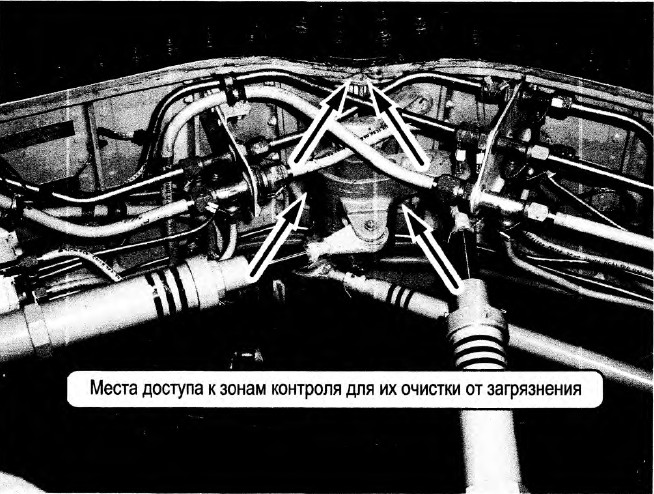 Примечание: Стрелками указаны места доступа к зонам контроля для их очистки от загрязнения 55-10-00 Стр. 215 Февр 7/14 55-10-00 Стр. 216 Февр 7/14 55-10-00 Стр. 217 Февр 7/14 55-10-00 Стр. 2155 Февр 7/14 Содержание операции и технические требования (ТТ) Работы, выполняемые при отклонении от ТТ 2.3. Подготовительные работы в тех. отсеке N 7: 2.3.1. Демонтировать тканевые заглушки в стенке 1-го лонжерона между нервюрами 0-1 слева и справа (рис. 203). 3. ТЕХНОЛОГИЯ КОНТРОЛЯ 3.1. В техническом отсеке N 7: осмотреть с помощью видеоэндоскопа через отверстия 60 мм в стенке 1-го лонжерона район 0-ой нервюры изнутри на наличие трещин в конструктивных элементах (рис. 201): 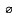 - пояс 0-ой нервюры верхний (74.00.3104.006.000) на длину не менее 300 мм от II л-на; - пояс 0-ой нервюры нижний (74.00.3104.007.000) на длину не менее 300 мм от II л-на; - фитинги (вертикальные стойки) (74.00.3100.044.000, 74.00.3100.045.000), соединяющие стенку II лонжерона (74.00.3112.013.001/002) со стенкой 0-ой нервюры (74.80.3104.009.000). Одновременно с этим провести осмотр на отсутствие крепежа и наличие зазора между крепежом и соединительными элементами, свидетельствующего об ослаблении соединения (в дальнейшем осмотр крепежа) (рис. 204). 3.1.1. Вставить гибкую часть видеоэндоскопа в направляющую трубку. 3.1.2. Ввести направляющую трубку в верхнее отверстие 60 мм в стенке 1-го лонжерона слева от 0-й нервюры. При необходимости обеспечьте дополнительное освещение кессона светодиодным фонарем через нижние отверстия. 3.1.3. Переместите направляющую трубку с видеоэндоскопом к верхней части фитинга 3100.045.000 и к верхнему поясу нервюры 0 и осмотрите на предмет наличия трещин в зонах контроля и крепежа в зоне контроля сверху до низа, перемещая направляющую трубку и дистальный конец видеоэндоскопа, осматривая фитинг 3100.045.000, а затем нижний пояс нервюры 0 (рис. 201, лист 4) 3.1.4. Выполните аналогичный осмотр справа от нервюры 0. (рис. 201, лист 5) ДЕЙСТВИТЕЛЬНО: ВСЕ 55-10-00 Стр. 219 Февр 7/14 Содержание операции и технические требования (ТТ) Содержание операции и технические требования (ТТ) Содержание операции и технические требования (ТТ) Содержание операции и технические требования (ТТ) Содержание операции и технические требования (ТТ) Работы, выполняемые при отклонении от ТТ 3.2. В техническом отсеке N 8: проконтролировать с помощью видеоэндоскопа стыковые элементы конструкции (уголки 74.00.3100.041.001/.002; 74.00.3100.042.001/.002 и видимую часть поясов 74.00.3104.006.000; 74.00.3104.007.000) указанные на рис. 201 с целью обнаружения трещин и коррозионных поражений. 3.2. В техническом отсеке N 8: проконтролировать с помощью видеоэндоскопа стыковые элементы конструкции (уголки 74.00.3100.041.001/.002; 74.00.3100.042.001/.002 и видимую часть поясов 74.00.3104.006.000; 74.00.3104.007.000) указанные на рис. 201 с целью обнаружения трещин и коррозионных поражений. 3.2. В техническом отсеке N 8: проконтролировать с помощью видеоэндоскопа стыковые элементы конструкции (уголки 74.00.3100.041.001/.002; 74.00.3100.042.001/.002 и видимую часть поясов 74.00.3104.006.000; 74.00.3104.007.000) указанные на рис. 201 с целью обнаружения трещин и коррозионных поражений. 3.2. В техническом отсеке N 8: проконтролировать с помощью видеоэндоскопа стыковые элементы конструкции (уголки 74.00.3100.041.001/.002; 74.00.3100.042.001/.002 и видимую часть поясов 74.00.3104.006.000; 74.00.3104.007.000) указанные на рис. 201 с целью обнаружения трещин и коррозионных поражений. 3.2. В техническом отсеке N 8: проконтролировать с помощью видеоэндоскопа стыковые элементы конструкции (уголки 74.00.3100.041.001/.002; 74.00.3100.042.001/.002 и видимую часть поясов 74.00.3104.006.000; 74.00.3104.007.000) указанные на рис. 201 с целью обнаружения трещин и коррозионных поражений. ПРИМЕЧАНИЕ: ПРИМЕЧАНИЕ: Для осмотра перестыковочных уголков 74.00.3100.041.001/.002 по верхнему поясу II л-на и верхнего пояса 0-ой нервюры 74.00.3104.006.000 рекомендуется вводить видеоэндоскоп согласно рис. 205. Для осмотра перестыковочных уголков 74.00.3100.041.001/.002 по верхнему поясу II л-на и верхнего пояса 0-ой нервюры 74.00.3104.006.000 рекомендуется вводить видеоэндоскоп согласно рис. 205. Для осмотра перестыковочных уголков 74.00.3100.041.001/.002 по верхнему поясу II л-на и верхнего пояса 0-ой нервюры 74.00.3104.006.000 рекомендуется вводить видеоэндоскоп согласно рис. 205. Для осмотра перестыковочных уголков 74.00.3100.042.001/.002 по нижнему поясу II л-на и нижнего пояса 0-ой нервюры 74.00.3104.007.000 рекомендуется вводить видеоэндоскоп согласно рис. 205. Для осмотра перестыковочных уголков 74.00.3100.042.001/.002 по нижнему поясу II л-на и нижнего пояса 0-ой нервюры 74.00.3104.007.000 рекомендуется вводить видеоэндоскоп согласно рис. 205. Для осмотра перестыковочных уголков 74.00.3100.042.001/.002 по нижнему поясу II л-на и нижнего пояса 0-ой нервюры 74.00.3104.007.000 рекомендуется вводить видеоэндоскоп согласно рис. 205. Т.Т. Эксплуатация самолета с обнаруженными трещинами, коррозионными повреждениями, отсутствием крепежа или наличием зазора между крепежом и соединительными элементами не допускается. Т.Т. Эксплуатация самолета с обнаруженными трещинами, коррозионными повреждениями, отсутствием крепежа или наличием зазора между крепежом и соединительными элементами не допускается. Т.Т. Эксплуатация самолета с обнаруженными трещинами, коррозионными повреждениями, отсутствием крепежа или наличием зазора между крепежом и соединительными элементами не допускается. Т.Т. Эксплуатация самолета с обнаруженными трещинами, коррозионными повреждениями, отсутствием крепежа или наличием зазора между крепежом и соединительными элементами не допускается. Решение о дальнейшей эксплуатации принимает Главный конструктор. 4. ЗАКЛЮЧИТЕЛЬНЫЕ РАБОТЫ 4. ЗАКЛЮЧИТЕЛЬНЫЕ РАБОТЫ 4. ЗАКЛЮЧИТЕЛЬНЫЕ РАБОТЫ 4. ЗАКЛЮЧИТЕЛЬНЫЕ РАБОТЫ 4. ЗАКЛЮЧИТЕЛЬНЫЕ РАБОТЫ 4.1. Отверстия в I лонжероне 60 мм вновь заглушить (заклеить) накладками из ткани. 4.1. Отверстия в I лонжероне 60 мм вновь заглушить (заклеить) накладками из ткани. 4.1. Отверстия в I лонжероне 60 мм вновь заглушить (заклеить) накладками из ткани. 4.1. Отверстия в I лонжероне 60 мм вновь заглушить (заклеить) накладками из ткани. 4.1. Отверстия в I лонжероне 60 мм вновь заглушить (заклеить) накладками из ткани. 4.2. Установить патрубок сброса воздуха ВВТ 6719-01. 4.2. Установить патрубок сброса воздуха ВВТ 6719-01. 4.2. Установить патрубок сброса воздуха ВВТ 6719-01. 4.2. Установить патрубок сброса воздуха ВВТ 6719-01. 4.2. Установить патрубок сброса воздуха ВВТ 6719-01. 4.2. Закрыть люки технического отсека N 7 и технического отсека N 8. 4.2. Закрыть люки технического отсека N 7 и технического отсека N 8. 4.2. Закрыть люки технического отсека N 7 и технического отсека N 8. 4.2. Закрыть люки технического отсека N 7 и технического отсека N 8. 4.2. Закрыть люки технического отсека N 7 и технического отсека N 8. 4.3. Оформить и задокументировать результаты контроля в электронном и бумажном виде и направить в ОАО «Туполев» и ГосНИИ ГА. 4.3. Оформить и задокументировать результаты контроля в электронном и бумажном виде и направить в ОАО «Туполев» и ГосНИИ ГА. 4.3. Оформить и задокументировать результаты контроля в электронном и бумажном виде и направить в ОАО «Туполев» и ГосНИИ ГА. 4.3. Оформить и задокументировать результаты контроля в электронном и бумажном виде и направить в ОАО «Туполев» и ГосНИИ ГА. 4.3. Оформить и задокументировать результаты контроля в электронном и бумажном виде и направить в ОАО «Туполев» и ГосНИИ ГА. Средства контроляСредства контроляСредства контроляИнструмент и приспособленияРасходуемые материалыРасходуемые материалы1. Видеоэндоскоп OLYMPUS iPLEX-FX/LX или аналогичный.2. Направляющая трубка L = 1250 мм 1. Видеоэндоскоп OLYMPUS iPLEX-FX/LX или аналогичный.2. Направляющая трубка L = 1250 мм 1. Видеоэндоскоп OLYMPUS iPLEX-FX/LX или аналогичный.2. Направляющая трубка L = 1250 мм 1. Переносная лампа на 27В типа ПЛ-642. Фонарь светодиодный 1. Нефрас С2-80/1202. Антистатическая присадка СИГБОЛ3. Салфетки хлопчатобумажные 4. Ткань для накладок заглушек 1. Нефрас С2-80/1202. Антистатическая присадка СИГБОЛ3. Салфетки хлопчатобумажные 4. Ткань для накладок заглушек ДЕЙСТВИТЕЛЬНО: ВСЕ 55-10-00 Стр. 220 Февр 7/14 ОАО ОАО ОАО ИЗВЕЩЕНИЕ N 204-300А-РО-111 ИЗВЕЩЕНИЕ N 204-300А-РО-111 ИЗВЕЩЕНИЕ N 204-300А-РО-111 ИЗВЕЩЕНИЕ N 204-300А-РО-111 ИЗВЕЩЕНИЕ N 204-300А-РО-111 ИЗВЕЩЕНИЕ N 204-300А-РО-111 ИЗВЕЩЕНИЕ N 204-300А-РО-111 Лист Лист Листов "Туполев" "Туполев" "Туполев" об изменении ЭД об изменении ЭД об изменении ЭД об изменении ЭД об изменении ЭД об изменении ЭД об изменении ЭД 1 1 1 Бригада 12 Бригада 12 Бригада 12 Наименование изменяемой ЭД Наименование изменяемой ЭД Наименование изменяемой ЭД Руководство по технической эксплуатации самолета Ту-204-300А (РО-2009) Руководство по технической эксплуатации самолета Ту-204-300А (РО-2009) Руководство по технической эксплуатации самолета Ту-204-300А (РО-2009) Руководство по технической эксплуатации самолета Ту-204-300А (РО-2009) Руководство по технической эксплуатации самолета Ту-204-300А (РО-2009) Руководство по технической эксплуатации самолета Ту-204-300А (РО-2009) Руководство по технической эксплуатации самолета Ту-204-300А (РО-2009) Причина Причина Причина Введение в РО и РЭ осмотра стабилизатора в районе стыка II-го лонжерона и 0-ой нервюры Введение в РО и РЭ осмотра стабилизатора в районе стыка II-го лонжерона и 0-ой нервюры Введение в РО и РЭ осмотра стабилизатора в районе стыка II-го лонжерона и 0-ой нервюры Введение в РО и РЭ осмотра стабилизатора в районе стыка II-го лонжерона и 0-ой нервюры Введение в РО и РЭ осмотра стабилизатора в районе стыка II-го лонжерона и 0-ой нервюры Введение в РО и РЭ осмотра стабилизатора в районе стыка II-го лонжерона и 0-ой нервюры Введение в РО и РЭ осмотра стабилизатора в районе стыка II-го лонжерона и 0-ой нервюры Введение в РО и РЭ осмотра стабилизатора в районе стыка II-го лонжерона и 0-ой нервюры Введение в РО и РЭ осмотра стабилизатора в районе стыка II-го лонжерона и 0-ой нервюры Введение в РО и РЭ осмотра стабилизатора в районе стыка II-го лонжерона и 0-ой нервюры С получением настоящего Извещения необходимо: С получением настоящего Извещения необходимо: С получением настоящего Извещения необходимо: С получением настоящего Извещения необходимо: С получением настоящего Извещения необходимо: С получением настоящего Извещения необходимо: С получением настоящего Извещения необходимо: С получением настоящего Извещения необходимо: С получением настоящего Извещения необходимо: С получением настоящего Извещения необходимо: С получением настоящего Извещения необходимо: С получением настоящего Извещения необходимо: 1. Произвести замену страниц на прилагаемую с датой Февр 12/14:Перечень действующих страниц: стр. 1, 4. Раздел 4: стр. 74Произвести замену страниц на прилагаемую с датой Февр 12/14:Перечень действующих страниц: стр. 1, 4. Раздел 4: стр. 74Произвести замену страниц на прилагаемую с датой Февр 12/14:Перечень действующих страниц: стр. 1, 4. Раздел 4: стр. 74Произвести замену страниц на прилагаемую с датой Февр 12/14:Перечень действующих страниц: стр. 1, 4. Раздел 4: стр. 74Произвести замену страниц на прилагаемую с датой Февр 12/14:Перечень действующих страниц: стр. 1, 4. Раздел 4: стр. 74Произвести замену страниц на прилагаемую с датой Февр 12/14:Перечень действующих страниц: стр. 1, 4. Раздел 4: стр. 74Произвести замену страниц на прилагаемую с датой Февр 12/14:Перечень действующих страниц: стр. 1, 4. Раздел 4: стр. 74Произвести замену страниц на прилагаемую с датой Февр 12/14:Перечень действующих страниц: стр. 1, 4. Раздел 4: стр. 74Произвести замену страниц на прилагаемую с датой Февр 12/14:Перечень действующих страниц: стр. 1, 4. Раздел 4: стр. 74Произвести замену страниц на прилагаемую с датой Февр 12/14:Перечень действующих страниц: стр. 1, 4. Раздел 4: стр. 74Произвести замену страниц на прилагаемую с датой Февр 12/14:Перечень действующих страниц: стр. 1, 4. Раздел 4: стр. 74Произвести замену страниц на прилагаемую с датой Февр 12/14:Перечень действующих страниц: стр. 1, 4. Раздел 4: стр. 742. Обо всех изменениях сделать запись в Листе регистрации изменений Обо всех изменениях сделать запись в Листе регистрации изменений Обо всех изменениях сделать запись в Листе регистрации изменений Обо всех изменениях сделать запись в Листе регистрации изменений Обо всех изменениях сделать запись в Листе регистрации изменений Обо всех изменениях сделать запись в Листе регистрации изменений Обо всех изменениях сделать запись в Листе регистрации изменений Обо всех изменениях сделать запись в Листе регистрации изменений Обо всех изменениях сделать запись в Листе регистрации изменений Обо всех изменениях сделать запись в Листе регистрации изменений Обо всех изменениях сделать запись в Листе регистрации изменений Обо всех изменениях сделать запись в Листе регистрации изменений Применяемость Применяемость Применяемость Применяемость Разослать Разослать Разослать Разослать Приложение Приложение Приложение Приложение Составил Составил Проверил Проверил Проверил Утвердил Утвердил Утвердил Утвердил Утвердил Утвердил Согласовано Согласовано Должность Должность Должность Должность Вед. инженер Вед. инженер Вед. инженер Вед. инженер Вед. инженер Нач. отдела Нач. отдела Гл. специалист Гл. специалист 1 зам. Гл. конструктора 1 зам. Гл. конструктора 155 ВП МО РФ 155 ВП МО РФ Фамилия Фамилия Фамилия Фамилия Антонов Антонов Кузнецова Кузнецова Кузнецова Лысенкова Лысенкова Кузнецов Кузнецов Алашеев Алашеев Грибов Грибов Подпись Подпись Подпись Подпись Дата Дата Дата Дата 13.02.14 13.02.14 13.02.14 13.02.14 13.02.14 13.02.14 13.02.14 13.02.14 13.02.14 Подлинник исправил Подлинник исправил Подлинник исправил Подлинник исправил Контр. копию исправил Контр. копию исправил Контр. копию исправил Раздел, Раздел, подраздел, Стр. Дата подраздел, Стр. Дата пункт пункт Титульный лист - 2009 г. 1. ОБЩИЕ ТРЕБОВАНИЯ 12 Окт 12/09 Лист 13 Окт 12/09 регистрации 14 Окт 12/09 изменений 1/2 Окт 12/09 15 Окт 12/09 16 Окт 12/09 Перечень 17/18 Окт 12/09 действующих страниц 1 Февр 12/14 2 Авг 6/13 2. МЕРЫ 3 Окт 10/13 БЕЗОПАСНОСТИ 4 Февр 12/14 Шмуцтитул - - 1 Окт 12/09 Содержание 1 Окт 12/09 2 Окт 12/09 2 Окт 12/09 3 Окт 12/09 3/4 Окт 12/09 4 Окт 12/09 3. ОПЕРАТИВНОЕ ТЕХНИЧЕСКОЕ ОБСЛУЖИВАНИЕ 1. ОБЩИЕ ТРЕБОВАНИЯ Шмуцтитул - - Шмуцтитул - - 1 Окт 12/09 1 Окт 12/09 2 Окт 12/09 2 Окт 12/09 3 Окт 12/09 3 Окт 12/09 4 Окт 12/09 4 Окт 12/09 5 Окт 12/09 5 Окт 18/11 6 Окт 12/09 6 Май 31/13 7 Окт 12/09 7 Окт 12/09 8 Май 31/13 8 Окт 12/09 8.1/8.2 Май 31/13 9 Окт 12/09 9 Окт 12/09 10 Окт 12/09 10 Окт 18/11 11 Окт 12/09 11 Окт 12/09 ПЕРЕЧЕНЬ ДЕЙСТВУЮЩИХ СТРАНИЦ Стр. 1 Февр 12/14 Раздел, Раздел, подраздел, Стр. Дата подраздел, Стр. Дата пункт пункт 4. ПЕРИОДИЧЕСКОЕ ТЕХНИЧЕСКОЕ 5. СПЕЦИАЛЬНОЕ ТЕХНИЧЕСКОЕ ОБСЛУЖИВАНИЕ 72 Окт 12/09 ОБСЛУЖИВАНИЕ 2 Окт 12/09 73 Окт 12/09 3 Окт 12/09 74 Февр 12/14 4 Июль 18/12 75 Окт 18/11 5 Окт 12/09 76 Окт 12/09 6 Авг 6/13 77 Окт 12/09 7 Авг 6/13 78 Окт 12/09 8 Май 31/13 79 Окт 18/11 80 Окт 18/11 6. ТЕХНИЧЕСКОЕ 81 Окт 18/11 ОБСЛУЖИВАНИЕ 82 Окт 12/09 ПРИ ХРАНЕНИИ 83 Май 31/13 Шмуцтитул - - 84 Окт 12/09 1 Окт 10/13 85 Окт 12/09 2 Окт 12/09 86 Окт 12/09 3 Окт 12/09 87 Окт 12/09 4 Окт 12/09 88 Окт 12/09 5 Авг 6/13 89 Май 31/13 6 Июль 18/12 90 Окт 12/09 7 Июль 18/12 91 Май 31/13 8 Окт 12/09 92 Окт 12/09 9 Окт 12/09 93 Окт 12/09 10 Май 31/13 94 Окт 12/09 7. ПРИЛОЖЕНИЯ 5. СПЕЦИАЛЬНОЕ Шмуцтитул ТЕХНИЧЕСКОЕ Приложение 1 1 Окт 12/09 ОБСЛУЖИВАНИЕ 2 Окт 12/09 Шмуцтитул - - 1 Авг 6/13 Приложение 2 1/2 Июль 18/12 ПЕРЕЧЕНЬ ДЕЙСТВУЮЩИХ СТРАНИЦ Стр. 4 Февр 12/14 Пункт РО Наименование объекта обслуживания и работы Периодичность выполнения (Ч) Место расположения объекта Примечание 4-55 ОПЕРЕНИЕ 55-00-00-01 Осмотр оперения и конструкций из ПКМ 900 310, 320 Выполнять совместно с 20-00-06, ТК N 204 55-10 Стабилизатор 55-10-00-01 Осмотр и смазка узлов навески стабилизатора (см. 12-23-55, табл. 1, рис. 1) 3600 311, 314 55-10-00-02 Контроль верхних панелей центроплана стабилизатора, включая зону между нервюрами 3-3 в техническом отсеке N 7 3600 320, 330 Выполнять не реже, чем через 1000±20 полетов 55-10-00-03 Осмотр стабилизатора в районе стыка ll-го лонжерона и 0-ой нервюры 900 910.3Б Выполнять, начиная с 1000 полетов не реже, чем через 250±20 полетов 55-20 Руль высоты 55-20-00-01 Осмотр и смазка узлов навески руля высоты (см. 12-23-55, табл. 1, рис. 1) 3600 324, 334 55-20-00-02 Контроль деталей руля высоты из ПКМ 900 324, 334 Выполнять не реже, чем через 200±10 полетов 4. Стр. 74 Февр 12/14 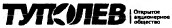 Открытое Акционерное общество «Туполев» Набережная Академика Туполева, д. 17 Москва, а/я 20, 105005 тел.: (499) 263-75-00 факс: (499) 261-71-41, (499) 261-08-68 E-mail: tu-support@tupolev.ru СЕРВИСНЫЙ БЮЛЛЕТЕНЬ Номер: N 949-БЭ Изменение: Дата: ОБЯЗАТЕЛЬНЫЙРуководство по технической эксплуатации ПРЕДМЕТ БЮЛЛЕТЕНЯ: Tу-204-100, Tу-204C, Tу-204-300 раздел 055 Tу-204-100B, Tу-204-100С, Tу-204-300 (с N 64057) раздел 55 Регламент технического обслуживания РО-2000 (Ту-204-100), РО-2005 (Ту-204-300), РО-2007 (Ту-204С), РО-2008 (Ту-204-100В), РО-2009 (Ту-204- 100С), РО-2011 (Ту-204-300 с N 64057) - введение осмотра стабилизатора в районе стыка II лонжерона и 0-ой нервюры. ВВЕСТИ В ДЕЙСТВИЕ Начальник Управления поддержания летной годности ВС Росавиации М.В. Буланов 24.03.2014 г.УТВЕРЖДАЮ Главный конструктор ОАО «Туполев» И.С. Кабатов 2014 г.СОГЛАСОВАНО Руководитель независимой инспекции (155 ВП МО РФ) В.В. Королев 2014 г. СОГЛАСОВАНО: Зам. Генерального директора ФГУП ГосНИИ ГА В.С. Шапкин 26.02.2014г. ОБОЗНАЧЕНИЕ БЮЛЛЕТЕНЯ НОМЕР: N 949-БЭ ИЗМЕНЕНИЕ: ДАТА: Руководство по технической эксплуатации ПРЕДМЕТ БЮЛЛЕТЕНЯ: Tу-204-100, Tу-204C, Tу-204-300 раздел 055 Tу-204-100B, Tу-204-100С, Tу-204-300 (с N 64057) раздел 55 Регламент технического обслуживания РО-2000 (Ту-204-100), РО-2005 (Ту-204-300), РО-2007 (Ту-204С), РО-2008 (Ту-204-100В), РО-2009 (Ту-204- 100С), РО-2011 (Ту-204-300 с N 64057) - введение осмотра стабилизатора в районе стыка II лонжерона и 0-ой нервюры. БЮЛЛЕТЕНЬ N 949-БЭ Лист 2 из 7 БЮЛЛЕТЕНЬ N 949-БЭ Лист 3 из 7 БЮЛЛЕТЕНЬ N 949-БЭ Лист 4 из 7 БЮЛЛЕТЕНЬ N 949-БЭ Лист 5 из 7 БЮЛЛЕТЕНЬ N 949-БЭ Лист 6 из 7 ПРИМЕЧАНИЕ: Рассылка измененных страниц для каждого самолета производится одновременно с бюллетенем. ОСНОВАНИЕ: ГОСТ 31270-2004 Извещения Разработчика: 44.01-РЭ-666 204-P0-110 ПРИЛОЖЕНИЕ: 1) Листы с измененными страницами к РЭ для самолета Ту-204-100: раздел 055 2) Листы с измененными страницами к РЭ для самолета Ту-204-100С: раздел 55 3) Листы с измененными страницами к РЭ для самолета Ту-204-100В: раздел 55 4) Листы с измененными страницами к РЭ для самолета Ту-204С: раздел 055 5) Листы с измененными страницами к РЭ для самолета Ту-204-300: раздел 055 6) Листы с измененными страницами к РЭ для самолета Ту-204-300 (с N 64057): раздел 55 7) Листы с измененными страницами РО для самолета Ту-204-100В (РО-2008) 8) Листы с измененными страницами РО для самолетов Ту-204-100С (РО-2009) 9) Листы с измененными страницами РО для самолетов Ту-204-100 (РО-2000) 10) Листы с измененными страницами РО для самолетов Ту-204С (РО-2007) 11) Листы с измененными страницами РО для самолетов Ту-204-300 (РО-2005) 12) Листы с измененными страницами РО для самолетов Ту-204-300 (с N 64057) (РО-2011) БЮЛЛЕТЕНЬ N 949-БЭ Лист 7 из 7 Бюллетень N 949-БЭ Открытое Акционерное общество «Туполев» Набережная Академика Туполева, д. 17 Москва, а/я 20, 105005 тел.: (499) 263-75-00 факс: (499) 261-71-41, (499) 261-08-68 E-mail: tu-support@tupolev.ru СЕРВИСНЫЙ БЮЛЛЕТЕНЬ Номер: N 214-516-БЭ Изменение: Дата: ОБЯЗАТЕЛЬНЫЙПРЕДМЕТ БЮЛЛЕТЕНЯ: УТОЧНЕНИЕ РУКОВОДСТВА ПО ТЕХНИЧЕСКОЙ ЭКСПЛУАТАЦИИ И РЕГЛАМЕНТА ТЕХНИЧЕСКОГО ОБСЛУЖИВАНИЯ САМОЛЕТА ТУ-214 ВВЕСТИ В ДЕЙСТВИЕ Начальник Управления поддержания летной годности ВС Росавиации М.В. Буланов 24.03.2014 г.УТВЕРЖДАЮ Главный конструктор ОАО «Туполев» И.С. Кабатов 2014 г.СОГЛАСОВАНО Руководитель независимой инспекции (155 ВП МО РФ) В.В. Королев 07.02.2014 г. СОГЛАСОВАНО: Зам. Генерального директора ФГУП ГосНИИ ГА В.С. Шапкин 26.02.2014г. ОБОЗНАЧЕНИЕ БЮЛЛЕТЕНЯ НОМЕР: N 214-516-БЭ ИЗМЕНЕНИЕ: ДАТА: ПРЕДМЕТ БЮЛЛЕТЕНЯ: УТОЧНЕНИЕ РУКОВОДСТВА ПО ТЕХНИЧЕСКОЙ ЭКСПЛУАТАЦИИ И РЕГЛАМЕНТА ТЕХНИЧЕСКОГО ОБСЛУЖИВАНИЯ САМОЛЕТА ТУ-214 Приложения: Извещение N 214-РЭ055-840ф/12, Извещение N 214-РО-841ф/17А, Извещение N 214-РО-841ф/18. Бюллетень N 214-516-БЭ стр. 2 из 2 От ОАО «Туполев»От 155ВП МО РФОт КФ КБ ОАО «Туполев»КФ КБ ОАО КФ КБ ОАО КФ КБ ОАО КФ КБ ОАО ЭД ЭД ИЗВЕЩЕНИЕ N 214-РЭ055-840ф/12 ИЗВЕЩЕНИЕ N 214-РЭ055-840ф/12 ИЗВЕЩЕНИЕ N 214-РЭ055-840ф/12 ИЗВЕЩЕНИЕ N 214-РЭ055-840ф/12 ИЗВЕЩЕНИЕ N 214-РЭ055-840ф/12 ИЗВЕЩЕНИЕ N 214-РЭ055-840ф/12 ИЗВЕЩЕНИЕ N 214-РЭ055-840ф/12 ИЗВЕЩЕНИЕ N 214-РЭ055-840ф/12 «ТУПОЛЕВ» «ТУПОЛЕВ» «ТУПОЛЕВ» «ТУПОЛЕВ» Бригада Бригада ОБ ИЗМЕНЕНИИ ЭКСПЛУАТАЦИОННО-ТЕХНИЧЕСКОИ ДОКУМЕНТАЦИИ ОБ ИЗМЕНЕНИИ ЭКСПЛУАТАЦИОННО-ТЕХНИЧЕСКОИ ДОКУМЕНТАЦИИ ОБ ИЗМЕНЕНИИ ЭКСПЛУАТАЦИОННО-ТЕХНИЧЕСКОИ ДОКУМЕНТАЦИИ ОБ ИЗМЕНЕНИИ ЭКСПЛУАТАЦИОННО-ТЕХНИЧЕСКОИ ДОКУМЕНТАЦИИ ОБ ИЗМЕНЕНИИ ЭКСПЛУАТАЦИОННО-ТЕХНИЧЕСКОИ ДОКУМЕНТАЦИИ ОБ ИЗМЕНЕНИИ ЭКСПЛУАТАЦИОННО-ТЕХНИЧЕСКОИ ДОКУМЕНТАЦИИ ОБ ИЗМЕНЕНИИ ЭКСПЛУАТАЦИОННО-ТЕХНИЧЕСКОИ ДОКУМЕНТАЦИИ ОБ ИЗМЕНЕНИИ ЭКСПЛУАТАЦИОННО-ТЕХНИЧЕСКОИ ДОКУМЕНТАЦИИ Наименов. книги Наименов. книги Наименов. книги Наименов. книги РЭ самолета Ту-214, раздел 055, издания 1993 года. РЭ самолета Ту-214, раздел 055, издания 1993 года. РЭ самолета Ту-214, раздел 055, издания 1993 года. РЭ самолета Ту-214, раздел 055, издания 1993 года. РЭ самолета Ту-214, раздел 055, издания 1993 года. РЭ самолета Ту-214, раздел 055, издания 1993 года. РЭ самолета Ту-214, раздел 055, издания 1993 года. РЭ самолета Ту-214, раздел 055, издания 1993 года. На 1 листе На 1 листе Причина Причина Введение техкарты Введение техкарты 214 214 Лист N Лист N Выпущено на основании Выпущено на основании Выпущено на основании Выпущено на основании Выпущено на основании Выпущено на основании изменения изменения 055.10.00Г 055.10.00Г Изделие Изделие ВИ без КТ ВИ без КТ ВИ без КТ ВИ без КТ ВИ без КТ С получением настоящего Извещения необходимо произвести следующее: С получением настоящего Извещения необходимо произвести следующее: С получением настоящего Извещения необходимо произвести следующее: С получением настоящего Извещения необходимо произвести следующее: С получением настоящего Извещения необходимо произвести следующее: С получением настоящего Извещения необходимо произвести следующее: С получением настоящего Извещения необходимо произвести следующее: С получением настоящего Извещения необходимо произвести следующее: С получением настоящего Извещения необходимо произвести следующее: С получением настоящего Извещения необходимо произвести следующее: С получением настоящего Извещения необходимо произвести следующее: С получением настоящего Извещения необходимо произвести следующее: С получением настоящего Извещения необходимо произвести следующее: С получением настоящего Извещения необходимо произвести следующее: 1. Перечень действующих страниц: стр. 1, 2 заменить прилагаемыми. Перечень действующих страниц: стр. 1, 2 заменить прилагаемыми. Перечень действующих страниц: стр. 1, 2 заменить прилагаемыми. Перечень действующих страниц: стр. 1, 2 заменить прилагаемыми. Перечень действующих страниц: стр. 1, 2 заменить прилагаемыми. Перечень действующих страниц: стр. 1, 2 заменить прилагаемыми. Перечень действующих страниц: стр. 1, 2 заменить прилагаемыми. Перечень действующих страниц: стр. 1, 2 заменить прилагаемыми. Перечень действующих страниц: стр. 1, 2 заменить прилагаемыми. Перечень действующих страниц: стр. 1, 2 заменить прилагаемыми. Перечень действующих страниц: стр. 1, 2 заменить прилагаемыми. Перечень действующих страниц: стр. 1, 2 заменить прилагаемыми. Перечень действующих страниц: стр. 1, 2 заменить прилагаемыми. 2. 055.10.00: 055.10.00: а) стр. 201/202 заменить прилагаемой; а) стр. 201/202 заменить прилагаемой; а) стр. 201/202 заменить прилагаемой; а) стр. 201/202 заменить прилагаемой; а) стр. 201/202 заменить прилагаемой; а) стр. 201/202 заменить прилагаемой; а) стр. 201/202 заменить прилагаемой; а) стр. 201/202 заменить прилагаемой; а) стр. 201/202 заменить прилагаемой; а) стр. 201/202 заменить прилагаемой; а) стр. 201/202 заменить прилагаемой; б) стр. 209, 210, 211, 212, 213, 214, 215, 216, 217, 218, 219, 220 ввести вновь. б) стр. 209, 210, 211, 212, 213, 214, 215, 216, 217, 218, 219, 220 ввести вновь. б) стр. 209, 210, 211, 212, 213, 214, 215, 216, 217, 218, 219, 220 ввести вновь. б) стр. 209, 210, 211, 212, 213, 214, 215, 216, 217, 218, 219, 220 ввести вновь. б) стр. 209, 210, 211, 212, 213, 214, 215, 216, 217, 218, 219, 220 ввести вновь. б) стр. 209, 210, 211, 212, 213, 214, 215, 216, 217, 218, 219, 220 ввести вновь. б) стр. 209, 210, 211, 212, 213, 214, 215, 216, 217, 218, 219, 220 ввести вновь. б) стр. 209, 210, 211, 212, 213, 214, 215, 216, 217, 218, 219, 220 ввести вновь. б) стр. 209, 210, 211, 212, 213, 214, 215, 216, 217, 218, 219, 220 ввести вновь. б) стр. 209, 210, 211, 212, 213, 214, 215, 216, 217, 218, 219, 220 ввести вновь. б) стр. 209, 210, 211, 212, 213, 214, 215, 216, 217, 218, 219, 220 ввести вновь. 3. О произведенных изменениях сделать запись в Листе регистрации изменений. О произведенных изменениях сделать запись в Листе регистрации изменений. О произведенных изменениях сделать запись в Листе регистрации изменений. О произведенных изменениях сделать запись в Листе регистрации изменений. О произведенных изменениях сделать запись в Листе регистрации изменений. О произведенных изменениях сделать запись в Листе регистрации изменений. О произведенных изменениях сделать запись в Листе регистрации изменений. О произведенных изменениях сделать запись в Листе регистрации изменений. О произведенных изменениях сделать запись в Листе регистрации изменений. О произведенных изменениях сделать запись в Листе регистрации изменений. О произведенных изменениях сделать запись в Листе регистрации изменений. О произведенных изменениях сделать запись в Листе регистрации изменений. О произведенных изменениях сделать запись в Листе регистрации изменений. Приложение. Вышеуказанные страницы на 15 листах с датой «Февр 5/14». Приложение. Вышеуказанные страницы на 15 листах с датой «Февр 5/14». Приложение. Вышеуказанные страницы на 15 листах с датой «Февр 5/14». Приложение. Вышеуказанные страницы на 15 листах с датой «Февр 5/14». Приложение. Вышеуказанные страницы на 15 листах с датой «Февр 5/14». Приложение. Вышеуказанные страницы на 15 листах с датой «Февр 5/14». Приложение. Вышеуказанные страницы на 15 листах с датой «Февр 5/14». Приложение. Вышеуказанные страницы на 15 листах с датой «Февр 5/14». Приложение. Вышеуказанные страницы на 15 листах с датой «Февр 5/14». Приложение. Вышеуказанные страницы на 15 листах с датой «Февр 5/14». Приложение. Вышеуказанные страницы на 15 листах с датой «Февр 5/14». Приложение. Вышеуказанные страницы на 15 листах с датой «Февр 5/14». Приложение. Вышеуказанные страницы на 15 листах с датой «Февр 5/14». Конструктор Конструктор Контролер Контролер Контролер Нач. бригады Нач. бригады Нач. бригады Нач. бригады Рук. предпр. Рук. предпр. Гл. констр. Гл. констр. Предст. незав. инспекции Косенкова Косенкова Сергеева Сергеева Сергеева Мингазов Мингазов Прахеева Прахеева Соркин Соркин Кабатов Кабатов Грибов Раздел, Раздел, подраздел, Стр. Дата подраздел, Стр. Дата пункт пункт Шмуцтитул - - 055.10.00 1 Окт 25/93 2 Окт 25/93 3 Сент 29/00 Лист 1/2 Окт 25/93 4 Окт 25/93 регистрации 3 Дек 25/00 5 Сент 6/07 изменений 4 Дек 25/00 6 Окт 25/93 5 Апр 19/13 7/8 Окт 25/93 6 Апр 19/13 201/202 Февр 5/14 203/204 Сент 29/00 Перечень 1 Февр 5/14 205 Сент 19/08 действующих 2 Февр 5/14 206 Сент 19/08 страниц 207/208 Сент 19/08 209 Февр 5/14 210 Февр 5/14 211 Февр 5/14 Содержание 1/2 Окт 25/93 212 Февр 5/14 213 Февр 5/14 055.00.00 1 Окт 25/93 214 Февр 5/14 2 Окт 25/93 215 Февр 5/14 216 Февр 5/14 201/202 Сент 6/07 217 Февр 5/14 203 Сент 6/07 218 Февр 5/14 204 Окт 25/93 219 Февр 5/14 205 Окт 25/93 220 Февр 5/14 206 Окт 25/93 207 Апр 11/11 401 Окт 25/93 208 Апр 19/13 402 Окт 25/93 209 Апр 19/13 210 Апр 19/13 055.20.00 1 Окт 20/99 211/212 Апр 19/13 2 Окт 20/99 213 Апр 11/11 3 Апр 19/13 214 Апр 19/13 4 Сент 29/00 215 Апр 19/13 5/6 Сент 29/00 216 Апр 19/13 217/218 Апр 19/13 201/202 Нояб 27/08 219 Дек 25/00 203 Окт 25/93 220 Апр 19/13 204 Окт 25/93 221 Дек 25/00 205 Нояб 27/08 222 Апр 19/13 206 Нояб 27/08 223 Окт 20/99 207/208 Нояб 27/08 224 Апр 19/13 401 Сент 29/00 225/226 Окт 25/93 402 Окт 25/93 403 Окт 25/93 404 Сент 6/07 055-00-00 ПЕРЕЧЕНЬ ДЕЙСТВУЮЩИХ СТРАНИЦ Стр. 1 Февр 5/14 Раздел, Раздел, подраздел, Стр. Дата подраздел, Стр. Дата пункт пункт 405 Окт 25/93 401 Окт 25/93 406 Окт 25/93 402 Сент 6/07 407 Сент 6/07 403 Окт 25/93 408 Дек 25/00 404 Сент 6/07 409/410 Сент 6/07 405 Сент 29/00 406 Сент 6/07 601 Апр 25/05 407/408 Сент 6/07 602 Апр 25/05 409/410 Окт 25/93 603/604 Апр 25/05 055.30.00 1 Апр 19/13 2 Окт 25/93 3 Сент 19/08 4 Окт 25/93 5/6 Апр 19/13 201/202 Апр 19/13 203 Сент 29/00 204 Окт 25/93 205 Апр 19/13 206 Сент 29/00 207 Сент 29/00 208 Сент 29/00 401 Апр 19/13 402 Окт 25/93 403/404 Окт 25/93 405 Сент 6/07 406 Окт 25/93 407 Сент 29/00 408 Окт 25/93 055.40.00 1 Апр 19/13 2 Окт 20/99 3 Окт 20/99 4 Сент 29/00 201/202 Окт 25/93 055-00-00 ПЕРЕЧЕНЬ ДЕЙСТВУЮЩИХ СТРАНИЦ Стр. 2 Февр 5/14 Наименование N техкарты Стр. Осмотр и смазка узлов навески стабилизатора 055.10.00А 203/204 Контроль верхних панелей центроплана стабилизатора, включая зону между нервюрами 3-3 в техническом отсеке N 7 055.10.00В 205-207/208 Осмотр стабилизатора в районе стыка II лонжерона и 0-ой нервюры 055.10.00Г 209-220 Демонтаж и монтаж крышек люков стабилизатора 323.3А, 323.3Б, 323.3В, 323.3Г, 323.3Д, 323.3Е, 333.3А, 333.3Б, 333.3В, 333.3Г, 333.3Д, 333.3Е 055.10.00Б 401-402 055.10.00 Стр. 201/202 Февр 5/14 К РО N 214 ТЕХНОЛОГИЧЕСКАЯ КАРТА На страницах 209 - 220 На страницах 209 - 220 Пункт РО 055.10.00Г Наименование работы: Осмотр стабилизатора в районе стыка II л-на и 0-ой нервюры Трудоемкость 1,0 (чел. ч) Трудоемкость 1,0 (чел. ч) Содержание операции и технические требования (ТТ)Содержание операции и технические требования (ТТ)Работы, выполняемые при отклонении от ТТ Контроль 1. Исходные данные технологического задания 1. Исходные данные технологического задания 1.1. Материал контролируемой конструкции: 1.1. Материал контролируемой конструкции: - перестыковочные уголки по верхнему поясу II л-на (74.05.3100.041.001/.002) - 1163Т; - перестыковочные уголки по верхнему поясу II л-на (74.05.3100.041.001/.002) - 1163Т; - перестыковочные уголки по нижнему поясу II л-на (74.05.3100.042.001/.002) - 1163Т; - перестыковочные уголки по нижнему поясу II л-на (74.05.3100.042.001/.002) - 1163Т; - корневая часть II л-на (74.05.3112.013.001/.002) - АК6Т; - корневая часть II л-на (74.05.3112.013.001/.002) - АК6Т; - верхний пояс 0-ой нервюры (74.05.3104.006.000) - 1163Т; - верхний пояс 0-ой нервюры (74.05.3104.006.000) - 1163Т; - нижний пояс 0-ой нервюры (74.05.3104.007.000*, 74.05.3104.232.000**) - 1163Т. - нижний пояс 0-ой нервюры (74.05.3104.007.000*, 74.05.3104.232.000**) - 1163Т. 1.2. Метод неразрушающего контроля (НК) - визуально-оптический. 1.2. Метод неразрушающего контроля (НК) - визуально-оптический. 2. Подготовительные работы 2. Подготовительные работы 2.1. Откройте люк технического отсека N 7 (911.3Б) и люк технического отсека N 8 (912.3А), рис. 202. 2.1. Откройте люк технического отсека N 7 (911.3Б) и люк технического отсека N 8 (912.3А), рис. 202. 2.2. Подготовительные работы в тех. отсеке N 8 2.2. Подготовительные работы в тех. отсеке N 8 2.2.1. Расконтрите, отверните гайки-барашки крепления патрубка сброса воздуха линии продувки ВВТ 6719-01. Снимите патрубок сброса воздуха с фланца ВВТ 6719-01. 2.2.1. Расконтрите, отверните гайки-барашки крепления патрубка сброса воздуха линии продувки ВВТ 6719-01. Снимите патрубок сброса воздуха с фланца ВВТ 6719-01. 2.2.2. Очистите контролируемую поверхность от загрязнений с помощью волосяной кисти, смоченной в нефрас С2-80/120 с антистатической присадкой Сигбол в концентрации 0,025% (см. 020.00.01). Протрите поверхность насухо хлопчатобумажными салфетками, рис. 203. 2.2.2. Очистите контролируемую поверхность от загрязнений с помощью волосяной кисти, смоченной в нефрас С2-80/120 с антистатической присадкой Сигбол в концентрации 0,025% (см. 020.00.01). Протрите поверхность насухо хлопчатобумажными салфетками, рис. 203. 2.2.3. Обеспечьте освещенность контролируемой зоны переносными лампами на 27В и светодиодным фонарем. 2.2.3. Обеспечьте освещенность контролируемой зоны переносными лампами на 27В и светодиодным фонарем. ДЕЙСТВИТЕЛЬНО: * - Для самолетов по N 016** - Для самолетов с N 017 055.10.00 Стр. 209 Февр 5/14 Содержание операции и технические требования (ТТ)Работы, выполняемые при отклонении от ТТ Контроль 3. Технология контроля 3.1. В техническом отсеке N 7 осмотрите с помощью видеоэндоскопа через отверстия 60 мм в стенке I лонжерона район 0-ой нервюры изнутри на наличие трещин в конструктивных элементах, рис. 202, 204: 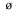 - пояс 0-ой нервюры верхний (74.05.3104.006.000) на длину не менее 300 мм от II л-на; - пояс 0-ой нервюры нижний (74.05.3104.007.000*, 74.05.3104.232.000**) на длину не менее 300 мм от II л-на; - фитинги (вертикальные стойки) (74.05.3100.044.000, 74.05.3100.045.000*, 74.05.3100.150.000**), соединяющие стенку II лонжерона (74.05.3112.013.-) со стенкой 0-ой нервюры (74.05.3104.009.000*, 74.05.3104.234.000**). Одновременно с этим проведите осмотр на отсутствие крепежа и наличие зазора между кренежом и соединительными элементами, свидетельствующего об ослаблении соединения, рис. 203. 3.1.1. Вставьте гибкую часть видеоэндоскопа в направляющую трубку. 3.1.2. Введите направляющую трубку в верхнее отверстие 60 мм в стенке I лонжерона слева от 0-ой нервюры. При необходимости обеспечьте дополнительное освещение кессона светодиодным фонарем через нижние отверстия. 3.1.3. Переместите направляющую трубку с видеоэндоскопом по верхней части фитинга 74.05.3100.045.000* (74.05.3100.150.000**) и верхнего пояса нервюры 0 и осмотрите на предмет наличия трещин и крепежа в зоне контроля сверху до низа, перемещая направляющую трубку и дистальный конец видеоэндоскопа. 3.1.4. Выполните аналогичный осмотр справа от нервюры 0. ДЕЙСТВИТЕЛЬНО: * - Для самолетов по N 016** - Для самолетов с N 017 055.10.00 Стр. 210 Февр 5/14 055.10.00 Стр. 211 Февр 5/14 ДЕЙСТВИТЕЛЬНО: * - Для самолетов по N 016** - Для самолетов с N 017 055.10.00 Стр. 212 Февр 5/14 ДЕЙСТВИТЕЛЬНО: * - Для самолетов по N 016** - Для самолетов с N 017 055.10.00 Стр. 213 Февр 5/14 055.10.00 Стр. 214 Февр 5/14 055.10.00 Стр. 215 Февр 5/14 055.10.00 Стр. 216 Февр 5/14 055.10.00 Стр. 217 Февр 5/14 055.10.00 Стр. 218 Февр 5/14 055.10.00 Стр. 219 Февр 5/14 Содержание операции и технические требования (ТТ)Содержание операции и технические требования (ТТ)Содержание операции и технические требования (ТТ)Работы, выполняемые при отклонении от ТТ Работы, выполняемые при отклонении от ТТ Контроль 3.2. В техническом отсеке N 8 проконтролируйте с помощью видеоэндоскопа стыковые элементы конструкции (уголки 74.05.3100.041.001 /.002; 74.05.3100.042.001 /.002 и видимую часть поясов 74.05.3104.006.000; 74.05.3104.007.000*; 74.05.3104.232.000**), указанные на рис. 202, с целью обнаружения трещин и коррозионных поражений. 3.2. В техническом отсеке N 8 проконтролируйте с помощью видеоэндоскопа стыковые элементы конструкции (уголки 74.05.3100.041.001 /.002; 74.05.3100.042.001 /.002 и видимую часть поясов 74.05.3104.006.000; 74.05.3104.007.000*; 74.05.3104.232.000**), указанные на рис. 202, с целью обнаружения трещин и коррозионных поражений. 3.2. В техническом отсеке N 8 проконтролируйте с помощью видеоэндоскопа стыковые элементы конструкции (уголки 74.05.3100.041.001 /.002; 74.05.3100.042.001 /.002 и видимую часть поясов 74.05.3104.006.000; 74.05.3104.007.000*; 74.05.3104.232.000**), указанные на рис. 202, с целью обнаружения трещин и коррозионных поражений. Эксплуатация самолета с обнаруженными трещинами, коррозионными Эксплуатация самолета с обнаруженными трещинами, коррозионными повреждениями, повреждениями, Примечание. 1. Для осмотра перестыковочных уголков 74.05.3100.041.001/.002 по верхнему поясу II л-на и верхнего пояса 0-ой нервюры 74.05.3104.006.000 рекомендуется вводить видеоэндоскоп согласно рис. 206. 1. Для осмотра перестыковочных уголков 74.05.3100.041.001/.002 по верхнему поясу II л-на и верхнего пояса 0-ой нервюры 74.05.3104.006.000 рекомендуется вводить видеоэндоскоп согласно рис. 206. отсутствием крепежей или наличием зазора между крепежами и отсутствием крепежей или наличием зазора между крепежами и соединительными соединительными 2. Для осмотра перестыковочных уголоков 74.05.3100.042.001/.002 по нижнему поясу II л-на и нижнего пояса 0-ой нервюры 74.05.3 104.007.000* (74.05.3104.232.000**) рекомендуется вводить видеоэндоскоп согласно рис. 206. 2. Для осмотра перестыковочных уголоков 74.05.3100.042.001/.002 по нижнему поясу II л-на и нижнего пояса 0-ой нервюры 74.05.3 104.007.000* (74.05.3104.232.000**) рекомендуется вводить видеоэндоскоп согласно рис. 206. элементами не допускается.Решение о дальнейшей элементами не допускается.Решение о дальнейшей эксплуатации эксплуатации 4. Заключительные работы 4. Заключительные работы 4. Заключительные работы принимает Главный принимает Главный конструктор. конструктор. 4.1. Закройте люки технического отсека N 7 и технического отсека N 8. 4.1. Закройте люки технического отсека N 7 и технического отсека N 8. 4.1. Закройте люки технического отсека N 7 и технического отсека N 8. 4.2. Оформите и задокументируйте результаты контроля в электронном и бумажном виде и направьте в ОАО «Туполев» и ГосНИИ ГА. 4.2. Оформите и задокументируйте результаты контроля в электронном и бумажном виде и направьте в ОАО «Туполев» и ГосНИИ ГА. 4.2. Оформите и задокументируйте результаты контроля в электронном и бумажном виде и направьте в ОАО «Туполев» и ГосНИИ ГА. Средства контроляСредства контроляИнструмент и приспособленияИнструмент и приспособленияРасходуемые материалыРасходуемые материалы1. Видеоэндоскоп OLYMPUS iPLEX-FX/LX или аналогичный.2. Направляющая трубка L=1250 мм 1. Видеоэндоскоп OLYMPUS iPLEX-FX/LX или аналогичный.2. Направляющая трубка L=1250 мм 1. Переносная лампа на 27В типа ПЛ-642. Фонарь светодиодный 1. Переносная лампа на 27В типа ПЛ-642. Фонарь светодиодный 1. Нефрас С2-80/1202. Антистатическая присадка СИГБОЛ3. Салфетки хлопчатобумажные 1. Нефрас С2-80/1202. Антистатическая присадка СИГБОЛ3. Салфетки хлопчатобумажные ДЕЙСТВИТЕЛЬНО: * - Для самолетов по N 016** - Для самолетов с N 017 055.10.00 Стр. 220 Февр 5/14 КФ КБ ОАО «ТУПОЛЕВ» ИЗВЕЩЕНИЕ N 214-РО-841ф/17А ОБ ИЗМЕНЕНИИ ЭКСПЛУАТАЦИОННО-ТЕХНИЧЕСКОЙ ДОКУМЕНТАЦИИ ИЗВЕЩЕНИЕ N 214-РО-841ф/17А ОБ ИЗМЕНЕНИИ ЭКСПЛУАТАЦИОННО-ТЕХНИЧЕСКОЙ ДОКУМЕНТАЦИИ ИЗВЕЩЕНИЕ N 214-РО-841ф/17А ОБ ИЗМЕНЕНИИ ЭКСПЛУАТАЦИОННО-ТЕХНИЧЕСКОЙ ДОКУМЕНТАЦИИ ИЗВЕЩЕНИЕ N 214-РО-841ф/17А ОБ ИЗМЕНЕНИИ ЭКСПЛУАТАЦИОННО-ТЕХНИЧЕСКОЙ ДОКУМЕНТАЦИИ Наименов. книги Регламент технического обслуживания издания 2000 г. Регламент технического обслуживания издания 2000 г. Регламент технического обслуживания издания 2000 г. На 1 листе Техническое решение N 4-42.05Р от 05.02.2014г. Причина изменения Уточнение текста 214 Выпущено на основании Изделие Лист N 1 С получением настоящего Извещения необходимо: С получением настоящего Извещения необходимо: С получением настоящего Извещения необходимо: С получением настоящего Извещения необходимо: С получением настоящего Извещения необходимо: 1. Перечень действующих страниц: стр. 1, 3 заменить прилагаемыми. 1. Перечень действующих страниц: стр. 1, 3 заменить прилагаемыми. 1. Перечень действующих страниц: стр. 1, 3 заменить прилагаемыми. 1. Перечень действующих страниц: стр. 1, 3 заменить прилагаемыми. 1. Перечень действующих страниц: стр. 1, 3 заменить прилагаемыми. 2. Периодическое техническое обслуживание: стр. 68 заменить прилагаемой. 2. Периодическое техническое обслуживание: стр. 68 заменить прилагаемой. 2. Периодическое техническое обслуживание: стр. 68 заменить прилагаемой. 2. Периодическое техническое обслуживание: стр. 68 заменить прилагаемой. 2. Периодическое техническое обслуживание: стр. 68 заменить прилагаемой. 3. О произведенных изменениях сделать запись в Листе регистрации изменений. 3. О произведенных изменениях сделать запись в Листе регистрации изменений. 3. О произведенных изменениях сделать запись в Листе регистрации изменений. 3. О произведенных изменениях сделать запись в Листе регистрации изменений. 3. О произведенных изменениях сделать запись в Листе регистрации изменений. Приложение. Вышеуказанные страницы на 3 листах с датой «Февр 5/14». Приложение. Вышеуказанные страницы на 3 листах с датой «Февр 5/14». Приложение. Вышеуказанные страницы на 3 листах с датой «Февр 5/14». Приложение. Вышеуказанные страницы на 3 листах с датой «Февр 5/14». Приложение. Вышеуказанные страницы на 3 листах с датой «Февр 5/14». Раздел, Раздел, подраздел, Стр. Дата подраздел, Стр. Дата пункт пункт Титульный лист - 2000 г. 18 Сент 15/05 19 Дек 15/00 Лист регистрации 1 Дек 15/00 20 Дек 15/00 изменений 2 Дек 15/00 21 Дек 10/04 3 Дек 15/00 12 Дек 15/00 4 Дек 15/00 23 Дек 15/00 5 Окт 10/08 24 Дек 15/00 6 Окт 10/08 25/26 Дек 9/03 7 Окт 10/08 8 Окт 10/08 Перечень 1 Февр 5/14 2. МЕРЫ действующих 2 Март 21/13 БЕЗОПАСНОСТИ страниц 3 Февр 5/14 4 Март 21/13 Шмуцтитул - - Содержание 1 Июнь 27/06 1 Дек 15/00 2 Янв 25/13 2 Дек 15/00 3/4 Июнь 27/06 3 Дек 15/00 4 Март 21/13 1. ОБЩИЕ ПОЛОЖЕНИЯ 3. ОПЕРАТИВНОЕ ТЕХНИЧЕСКОЕ Шмуцтитул - - ОБСЛУЖИВАНИЕ 1 Сент 15/05 Шмуцтитул - - 2 Дек 15/00 3 Дек 15/00 1 Июнь 27/06 4 Март 10/09 2 Дек 9/10 5 Март 10/09 3 Июнь 27/06 6 Дек 9/10 4 Июнь 27/06 7 Июль 8/06 4.1 Март 21/13 8 Окт 10/08 4.2 Авг 3/09 9 Дек 9/10 5 Июль 8/06 10 Окт 10/08 6 Март 21/13 11 Окт 10/08 6.1 Июль 8/06 12 Март 21/13 6.2 Март 21/13 13 Дек 15/00 8/7 Дек 14/07 14 Дек 15/00 9 Нояб 26/07 1 5 Дек 15/00 10 Июль 8/06 16 Дек 15/00 11 Март 21/13 17 Март 21/13 12 Март 21/13 ПЕРЕЧЕНЬ ДЕЙСТВУЮЩИХ СТРАНИЦ Стр. 1 Февр 5/14 Раздел, Раздел, подраздел, Стр. Дата подраздел, Стр. Дата пункт пункт 4. ПЕРИОДИЧЕСКОЕ 44 Дек 9/10 82 Дек 9/10 ТЕХНИЧЕСКОЕ 45 Март 10/09 82.1/82.2 Март 21/13 ОБСЛУЖИВАНИЕ 46 Март 10/09 83 Март 10/09 47 Март 10/09 84 Март 10/09 48 Март 10/09 85 Март 10/09 49 Март 10/09 86 Март 10/09 50 Март 10/09 87 Март 10/09 51 Март 10/09 88 Авг 3/09 52 Март 10/09 89 Авг 3/09 53 Авг. 3/09 90 Март 10/09 54 Авг 3/09 91 Март 10/09 54.1/54.2 Авг 3/09 92 Март 10/09 55 Март 10/09 93 Март 10/09 56 Март 10/09 94 Март 10/09 57 Март 10/09 58 Март 10/09 5. СПЕЦИАЛЬНОЕ 58.1 Дек 9/10 ТЕХНИЧЕСКОЕ 58.2 Дек 9/10 ОБСЛУЖИВАНИЕ 59 Март 21Л 3 60 Mapт 21/13 Шмуцтитул - - 61 Март 10/09 62 Март 10/09 1 Дек 9/10 62.1/62.2 Март 10/09 2 Окт 10/08 63 Март 10/09 3 Окт 10/08 64 Март 21 М3 4 Дек 9/10 65 Mapт 21/13 5 Дек 9/10 66 Март 21/13 6 Окт 10/08 66.1/66.2 Mapт 2113 7 Дек 9/10 67 Март 10/09 8 Окт 10/08 68 Февр 5/14 9 Дек 9/10 69 Дек 9/10 10 Окт 10/08 70 Март 10/09 71 Дек 9/10 72 Март 10/09 6. ТЕХНИЧЕСКОЕ 73 Дек 9/10 ОБСЛУЖИВАНИЕ 74 Дек 9/10 ПРИ ХРАНЕНИИ 74.1/74.2 Дек 9/10 САМОЛЕТА 75 Март 10/09 76 Март 10/09 Шмуцтитул - - 77 Mapт 21/13 78 Mapт 21/13 1 Июнь 27/06 79 Март 21/13 2 Дек 9/10 80 Март 10/09 3 Июнь 27/06 81 Дек 9/10 4 Окт 10/08 ПЕРЕЧЕНЬ ДЕЙСТВУЮЩИХ СТРАНИЦ Стр. 3 Февр 5/14 Пункт РО Наименование объекта обслуживания и работы Периодичность выполнения (ч) Место расположения объекта Код работы Примечание 4.055 ГОРИЗОНТАЛЬНОЕ И ВЕРТИКАЛЬНОЕ ОПЕРЕНИЕ 055.10.00А Осмотр и смазка узлов навески стабилизатора 3600 911.3А, 911.3Б 112 362 055.10.00В Контроль верхних панелей центроплана стабилизатора, включая зону между нерв. 3-3 в техническом отсеке N 7 3600 322 120 Выполнять не реже, чем через 1000(±100) полетов/24 (+1) мес. 055.10.00Г Осмотр стабилизатора в районе стыка II лонжерона и 0-ой нервюры (**) 900 912.3А, 911.3Б 121 122 (**) Выполнять, начиная с1000 полетов, не реже чем через 250±20 полетов 055.20.00А Осмотр и смазка узлов навески руля высоты 3600 323, 324, 333, 334 113 362 055.20.00Г Контроль кронштейнов навески руля высоты черт. 74.05.3100.027.000 и 74.05.3100.029.000 по опорам N 2 и N 3 (*)150(±20) полетов 323, 324, 333, 334 113 (*) Первый контроль - при наработке 3000 (±50) полетов 055.20.00Д Осмотр кронштейнов крепления рулевых приводов ко II лонжерону стабилизатора 900 320 330 113 055.30.00А Осмотр опорной нервюры киля и стыков киля с фюзеляжем 3600 311, 312 112 055.30.00Б Осмотр внутренней части кессон-бака в сроки КВР 313 112, 122 4. Стр. 68 Февр 5/14 КФ КБ ОАО «ТУПОЛЕВ» ИЗВЕЩЕНИЕ N 214-РО-841ф/18 ОБ ИЗМЕНЕНИИ ЭКСПЛУАТАЦИОННО-ТЕХНИЧЕСКОЙ ДОКУМЕНТАЦИИ ИЗВЕЩЕНИЕ N 214-РО-841ф/18 ОБ ИЗМЕНЕНИИ ЭКСПЛУАТАЦИОННО-ТЕХНИЧЕСКОЙ ДОКУМЕНТАЦИИ ИЗВЕЩЕНИЕ N 214-РО-841ф/18 ОБ ИЗМЕНЕНИИ ЭКСПЛУАТАЦИОННО-ТЕХНИЧЕСКОЙ ДОКУМЕНТАЦИИ ИЗВЕЩЕНИЕ N 214-РО-841ф/18 ОБ ИЗМЕНЕНИИ ЭКСПЛУАТАЦИОННО-ТЕХНИЧЕСКОЙ ДОКУМЕНТАЦИИ Наименов. книги Регламент технического обслуживания издания 2000 г. Регламент технического обслуживания издания 2000 г. Регламент технического обслуживания издания 2000 г. На 1 листе Техническое решение N 4-42.05Р от 05.02.2014г. Причина изменения Уточнение текста 214 Выпущено на основании Изделие Лист N 1 С получением настоящего Извещения необходимо: С получением настоящего Извещения необходимо: С получением настоящего Извещения необходимо: С получением настоящего Извещения необходимо: С получением настоящего Извещения необходимо: 1. Перечень действующих страниц: стр. 1, 3 заменить прилагаемыми. 1. Перечень действующих страниц: стр. 1, 3 заменить прилагаемыми. 1. Перечень действующих страниц: стр. 1, 3 заменить прилагаемыми. 1. Перечень действующих страниц: стр. 1, 3 заменить прилагаемыми. 1. Перечень действующих страниц: стр. 1, 3 заменить прилагаемыми. 2. Периодическое техническое обслуживание: стр. 68 заменить прилагаемой. 2. Периодическое техническое обслуживание: стр. 68 заменить прилагаемой. 2. Периодическое техническое обслуживание: стр. 68 заменить прилагаемой. 2. Периодическое техническое обслуживание: стр. 68 заменить прилагаемой. 2. Периодическое техническое обслуживание: стр. 68 заменить прилагаемой. 3. О произведенных изменениях сделать запись в Листе регистрации изменений. 3. О произведенных изменениях сделать запись в Листе регистрации изменений. 3. О произведенных изменениях сделать запись в Листе регистрации изменений. 3. О произведенных изменениях сделать запись в Листе регистрации изменений. 3. О произведенных изменениях сделать запись в Листе регистрации изменений. Приложение. Вышеуказанные страницы на 3 листах с датой «Февр 4/14». Приложение. Вышеуказанные страницы на 3 листах с датой «Февр 4/14». Приложение. Вышеуказанные страницы на 3 листах с датой «Февр 4/14». Приложение. Вышеуказанные страницы на 3 листах с датой «Февр 4/14». Приложение. Вышеуказанные страницы на 3 листах с датой «Февр 4/14». Раздел, Раздел, подраздел, Стр. Дата подраздел, Стр. Дата пункт пункт Титульный лист - 2000 г. 18 Сент 15/05 19 Дек 15/00 Лист регистрации 1 Дек 15/00 20 Дек 15/00 изменений 2 Дек 15/00 21 Дек 10/04 3 Дек 15/00 22 Дек 15/00 4 Дек 15/00 23 Дек 15/00 5 Окт 10/08 24 Дек 15/00 6 Окт 10/08 25/26 Дек 9/03 7 Окт 10/08 8 Окт 10/08 Перечень 1 Февр 4/14 2. МЕРЫ действующих 2 Март 20/13 БЕЗОПАСНОСТИ страниц 3 Февр 4/14 4 Март 20/13 Шмуцтитул - - Содержание 1 Июнь 27/06 1 Дек 15/00 2 Янв 25//13 2 Дек 15/00 3/4 Июнь 27/06 3 Дек 15/00 4 Март 20/13 1. ОБЩИЕ ПОЛОЖЕНИЯ 3. ОПЕРАТИВНОЕ ТЕХНИЧЕСКОЕ Шмуцтитул - - ОБСЛУЖИВАНИЕ 1 Сент 15/05 Шмуцтитул - - 2 Дек 15/00 3 Дек 15/00 1 Июнь 27/06 4 Окт 10/08 2 Дек 8/10 5 Окт 10/08 3 Июнь 27/06 6 Дек 8/10 4 Июнь 27/06 7 Июль 8/06 4.1 Март 20/13 8 Окт 10/08 4.2 Авг 3/09 9 Дек 8/10 5 Июль 8/06 10 Окт 10/08 6 Март 20/13 11 Окт 10/08 6.1 Июль 8/06 12 Март 20/13 6.2 Март 20/13 13 Дек 15/00 8/7 Дек 14/07 14 Дек 15/00 9 Нояб 26/07 15 Дек 15/00 10 Июль 8/06 16 Дек 15/00 11 Март 20/13 17 Март 20/13 12 Март 20/13 ПЕРЕЧЕНЬ ДЕЙСТВУЮЩИХ СТРАНИЦ Стр. 1 Февр 4/14 Раздел, Раздел, подраздел, Стр. Дата подраздел, Стр. Дата пункт пункт 4. ПЕРИОДИЧЕСКОЕ 42 Авг 3/09 80 Июнь 27/06 ТЕХНИЧЕСКОЕ 43 Март 20/13 81 Дек 8/10 ОБСЛУЖИВАНИЕ 44 Дек 8/10 82 Дек 8/10 45 Окт 10/08 82.1/82.2 Март 20/13 46 Дек 15/00 83 Дек 14/07 47 Окт 10/08 84 Дек 15/00 48 Окт 10/08 85 Дек 9/03 49 Окт 10/08 86 Дек 9/03 50 Дек 15/00 87 Окт 10/08 51 Дек 10/04 88 Авг 3/09 52 Дек 15/00 89 Дек 11/11 53 Авг 3/09 90 Окт 10/08 54 Авг 3/09 91 Окт 10/08 54.1/54.2 Авг 3/09 92 Окт 10/08 55 Дек 14/07 93 Окт 10/08 56 Июнь 27/06 94 Окт 10/08 57 Июнь 27/06 58 Июнь 27/06 58.1 Дек 8/10 5. СПЕЦИАЛЬНОЕ 58.2 Дек 11/11 ТЕХНИЧЕСКОЕ 59 Март 20/13 ОБСЛУЖИВАНИЕ 60 Март 20/13 Шмуцтитул - - 61 Дек 14/07 62 Дек 14/07 1 Дек 8/10 62.1/62.2 Окт 10/08 2 Окт 10/08 63 Дек 15/00 3 Окт 10/08 64 Март 20/13 4 Дек 8/10 65 Март 20/13 5 Дек 8/10 66 Март 20/13 6 Окт 10/08 66.1/66.2 Март 20/13 7 Дек 8/10 67 Дек 15/00 8 Окт 10/08 68 Февр 4/14 9 Дек 8/10 69 Дек 8/10 10 Окт 10/08 70 Дек 10/04 71 Дек 8/10 6. ТЕХНИЧЕСКОЕ 72 Дек 14/07 ОБСЛУЖИВАНИЕ 73 Дек 8/10 ПРИ ХРАНЕНИИ 74 Дек 8/10 САМОЛЕТА 74.1/74.2 Дек 8/10 75 Дек 15/00 Шмуцтитул - - 76 Июнь 27/06 77 Март 20/13 1 Июнь 27/06 78 Март 20/1 3 2 Дек 11/11 79 Март 20/13 ПЕРЕЧЕНЬ ДЕЙСТВУЮЩИХ СТРАНИЦ Стр. 3 Февр 4/14 Пункт РО Наименование объекта обслуживания и работы Периодичность выполнения (ч) Место расположения объекта Код работы Примечание 4.055 ГОРИЗОНТАЛЬНОЕ И ВЕРТИКАЛЬНОЕ ОПЕРЕНИЕ 055.10.00А Осмотр и смазка узлов навески стабилизатора 3600 911.3А, 911.3Б 112 362 055.10.00В Контроль верхних панелей центроплана стабилизатора, включая зону между нерв. 3-3 в техническом отсеке N 7 3600 322 120 Выполнять не реже, чем через 1000(±100) полетов/24 (+1) мес. 055.10.00Г Осмотр стабилизатора в районе стыка II лонжерона и 0-ой нервюры (**) 600 912.3А, 911.3Б 121 122 (**)Первый контроль - при наработке 1000±20 полетов 055.20.00А Осмотр и смазка узлов навески руля высоты 3600 323, 324, 333, 334 113 362 055.20.00Г Контроль кронштейнов навески руля высоты черт. 74.05.3100.027.000 и 74.05.3100.029.000 по опорам N 2 и N 3 (*)150(±20) полетов 323, 324, 333, 334 113 (*) Первый контроль - при наработке 3000 (±50) полетов 055.20.00Д Осмотр кронштейнов крепления рулевых приводов ко II лонжерону стабилизатора 900 320 330 113 055.30.00А Осмотр опорной нервюры киля и стыков киля с фюзеляжем 3600 311, 312 112 055.30.00Б Осмотр внутренней части кессон-бака в сроки КВР 313 112, 122 4. Стр. 68 Февр 5/14 